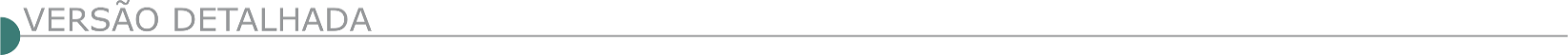 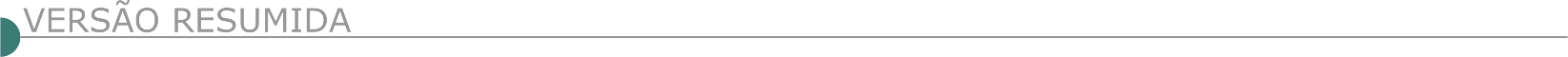 ESTADO DE MINAS GERAISCEMIG COMPANHIA ENERGÉTICA DE MINAS GERAIS – CEMIG GERÊNCIA DE COMPRAS DE MATERIAIS E SERVIÇOS AVISOS DE EDITAL PREGÃO ELETRÔNICO 500-H16771Objeto: Contratação dos serviços de construção de cerca para as Usinas Anil, Joasal e Ervália. Edital e demais informações: http://compras.cemig.com.br.ÁGUAS VERMELHAS PREFEITURA MUNICIPAL AVISO DE LICITAÇÃO PREGÃO ELETRÔNICO 031/2022A Prefeitura Municipal de Águas Vermelhas/MG torna público a realização de licitação na modalidade PREGÃO ELETRÔNICO 031/2022, cujo objeto é a Contratação de empresa especializada para prestação de serviços de coleta, transporte, tratamento e destinação final adequada aos resíduos sólidos dos serviços de saúde municipal pertencentes aos grupos A, B e C conforme Resolução CONAMA 358/05 e RDC 306/04 da ANVISA, de acordo Termo de Referência. Data de abertura 23 de agosto de 2022, às 09:00 (nove) horas, plataforma de licitações Licitar Digital - www.licitardigital.com.br. Maiores informações, bem como Edital completo, junto a Prefeitura Municipal de Águas Vermelhas-MG, com sede na Rua São Vicente, 164 - Centro, pelo telefone (33) 3755-1490, e-mail licitacao@aguasvermelhas.mg.gov.br e site www.aguasvermelhas.mg.gov.br. BIAS FORTES PREFEITURA MUNICIPAL - PROCESSO LICITATÓRIO Nº 051/2022 TOMADA DE PREÇO Nº 003/2022.TIPO MENOR PREÇO GLOBAL. A Prefeitura Municipal de BIAS FORTES/MG torna público que receberá os envelopes contendo documentos e propostas, na modalidade TOMADA DE PREÇOS Nº 003/2022 TIPO MENOR PREÇO GLOBAL, até as 13h00min, do dia 23/08/2022, para Contratação de empresa para execução de obras de construção de rampa e reforma na parte externa Escola Municipal de Ponte Nova, situada na localidade de Ponte Nova, no Município de Bias Fortes, pelo regime de empreitada por preço global, de acordo com as especificações e dados técnicos constantes em anexos deste edital. As informações sobre o edital estão à disposição dos interessados com a CPL, à Rua dos Andradas, 13 – centro - Bias Fortes/MG, através do telefone: (32) 3344-1323 ou no e-mail pmbflicita@gmail.com. A licitação será regida pela Lei Federal 8.666/93 e suas alterações posteriores, bem como por leis específicas relacionadas ao objeto desta licitação e demais condições fixadas neste edital. PREFEITURA DE CAPITÃO ENÉAS COMISSÃO DE LICITAÇÃO PUBLICAÇÃO PAL 88 TOMADA DE PREÇOS 05_2022 A Prefeitura Municipal De Capitão Enéas – MG torna público que realizará Tomada de Preços o nº 05/2022, Processo Licitatório nº 088/2022. Objeto: Contratação De Empresa Especializada Para Execução De Obra De Pavimentação Asfáltica Em C.B.U.Q No Perímetro Urbano Do Município De Capitão Enéas-Mg, Conforme Contrato De Repasse N° 923983/2021 Do Programa De Desenvolvimento Regional Firmado Pela União Representada Pela Caixa Econômica Federal. Data 18/08/2022, às 09:00. Informações pelo e-mail: licitacaocapitaoeneas@gmail.com, editais pelo site: https://capitaoeneas.mg.gov.br/index.php/licitacao/, Telefone: (38) 3235-1001. (38)999913018.TOMADA DE PREÇOS N° 07/2022A Prefeitura Municipal De Capitão Enéas – MG torna público que realizará Tomada de Preços o nº 07/2022, Processo Licitatório nº 091/2022. Objeto: Contratação De Empresa Especializada Para Execução De Remanescente De Obra De Reforma, Revitalização Da Escola Municipal Hilda Fernandes De Oliveira No Município De Capitão Enéas/ Mg. Data 23/08/2022, às 14:00. Informações pelo e-mail: licitacaocapitaoeneas@gmail.com, editais pelo site: https://capitaoeneas.mg.gov.br/index.php/licitacao/, Telefone: (38) 3235-1001. (38)999913018. PUBLICAÇÃO TOMADA DE PREÇOS N° 06/2022A Prefeitura Municipal De Capitão Enéas – MG torna público que realizará Tomada de Preços o nº 06/2022, Processo Licitatório nº 090/2022. Objeto: Contratação De Empresa Especializada Para Execução De Remanescente De Obra De Reforma, Revitalização Da Escola Municipal Juca Da Rocha No Município De Capitão Enéas/Mg. Data 23/08/2022, às 08:00. Informações pelo e-mail: licitacaocapitaoeneas@gmail.com, editais pelo site: https://capitaoeneas.mg.gov.br/index.php/licitacao/, Telefone: (38) 3235-1001. (38)999913018..PUBLICAÇÃO TOMADA DE PREÇOS N° 08/2022A Prefeitura Municipal De Capitão Enéas – MG torna público que realizará Tomada de Preços o nº 08/2022, Processo Licitatório nº 092/2022. Objeto: Contratação De Empresa Especializada Para Execução De Reforma E Revitalização Da Praça Da Ubs Do Distrito De Caçarema Município De Capitão Enéas/Mg. Data 24/08/2022, às 09:00. Informações pelo e-mail: licitacaocapitaoeneas@gmail.com, editais pelo site: https://capitaoeneas.mg.gov.br/index.php/licitacao/, Telefone: (38) 3235-1001. (38)999913018. CARANGOLA PREFEITURA MUNICIPAL - PROCESSO LICITATÓRIO Nº 179/2022 TOMADA DE PREÇOS Nº 008/2022Objeto: Contratação de empresa, para execução, por empreitada global, de drenagem pluvial na Rua Pedra Dourada, localizada no Bairro Eldorado, no município de Carangola/ MG, tudo conforme Edital, projeto básico e anexos. Credenciamento: 23/08/2022, das 09h às 09h e 30min - Abertura: 23/08/2022, às 09h e 30min - Informações: Pref. Municipal, Praça Cel. Maximiano, 88, Centro, Carangola/MG - Tel.: (32) 3741-9622. CARMO DA MATA SERVIÇO AUTÔNOMO DE ÁGUA E ESGOTO - SAAE AVISO DE LICITAÇÃO; PROCESSO LICITATÓRIO Nº 008/2022 PREGÃO PRESENCIAL RP Nº 007/2022Objeto: Coleta e destinação final de resíduos sólidos, classe 02, de origem da ETE (Estação de Tratamento de Esgoto) para aterro sanitário dotado de Licença Ambiental vigente. Data para Credenciamento: até 17/08/2022, às 08hs 30min. Abertura dos envelopes 17/08/2022 após o credenciamento. O Edital, em seu inteiro teor, estará à disposição dos interessados, na sala de licitação do SAAE, à Rua Expedicionário José da Cruz, 57, Centro, e também no site do SAAE: www.saaecarmodamata.org.br. CLARO DOS POÇÕES PREFEITURA MUNICIPAL - PROCESSO Nº 040/2022 – TOMADA DE PREÇOS Nº 005/2022O Município de Claro dos Poções/MG torna público que realizará licitação na modalidade TOMADA DE PREÇOS para contratação de empresa especializada para execução de pavimentação e recapeamento asfáltico em PMF (pré misturado a frio) em ruas diversas do Distrito de Vista Alegre no Município de Claro dos Poções/MG, conforme projetos básicos, memoriais descritivos, planilha de preços, cronograma físico financeiro e anexos deste Edital. Data e horário da sessão pública: 22/08/2022 às 09h00min. Recebimento dos envelopes até as 17h00min do dia 18/08/2022. O Edital encontra-se disponível no site: www.clarodospocoes.mg.gov.br - Licitações. Consultas e esclarecimentos no e-mail: licitaclaro@gmail.com; Telefone: (38)3237-1157. MUNICÍPIO DE CONQUISTA - TOMADA DE PREÇOS EDITAL RESUMIDO DA TOMADA DE PREÇOS N. º 010/2022A Presidente da Comissão Permanente de Licitações da Prefeitura Municipal de Conquista/MG, designado através da Portaria nº 4621/2022, torna público que este Município fará realizar licitação, na modalidade de TOMADA DE PREÇOS, objetivando a CONTRATAÇÃO DE EMPRESA POR EMPREITADA GLOBAL PARA EXECUÇÃO DE RECAPEAMENTO E TAPA BURACO DE RUAS ENTORNO DA PRAÇA SÃO FRANCISCO DE ASSIS NO DISTRITO DE JUBAÍ – MG. RECURSOS ORIUNDOS DE INDICAÇÃO DO SIGCON SAIDA / SEGOV SOB Nº 97645 – EMENDAS IMPOSITIVAS 2022 – TRANSFERÊNCIA ESPECIAL. DATA LIMITE PARA ENTREGA DOS DOCUMENTOS DE HABILITAÇÃO E PROPOSTA DE PREÇOS: - Até ás 09: 00 horas do dia 22 de agosto de 2022. HORÁRIO PARA ABERTURA DO ENVELOPE A: Ás 09 :30 hs do mesmo dia e local. HORÁRIO PARA ABERTURA DO ENVELOPE B: Após Analíse e Parecer do Engenheiro da Prefeitura Municipal. Valor de referência da licitação: R$ 337.069,19 (trezentos e trinta e sete mil e sessenta e nove reais e dezenove centavos). OBS: A abertura dos “Envelopes A e B”, informo que devida a pandemia do COVID-19, conforme o Decreto Municipal nº. 3708/2022 afim de evitar aglomerações, a sessão de abertura será realizada através de vídeo conferência através do link https://meetingsamer16.webex.com/join/licitacao. Local para aquisição do edital, a partir de 03 /08 /2022. Local da entrega dos envelopes contendo documentos de habilitação e propostas de preços e julgamento da referida licitação: Departamento de Compras e Licitações, da Secretaria Municipal de Administração, situada na Praça Cel Tancredo França,181, nesta cidade. Demais informações poderão ser obtidas através dos telefones: (0xx34) -3353 – 1227.TOMADA DE PREÇOS EDITAL RESUMIDO DA TOMADA DE PREÇOS N. º 011/2022A Presidente da Comissão Permanente de Licitações da Prefeitura Municipal de Conquista/MG, designado através da Portaria nº 4621/2022, torna público que este Município fará realizar licitação, na modalidade de TOMADA DE PREÇOS, objetivando a CONTRATAÇÃO DE EMPRESA POR EMPREITADA GLOBAL PARA EXECUÇÃO DE RECAPEAMENTO DE RUAS ANTÔNIO GOMES DA COSTA CALDEIRA, ANA ALVES DE SOUZA FERRAZ E RUA 6, TODAS DENTRO DO MUNICÍPIO DE CONQUISTA–MG. RECURSOS ORIUNDOS DE TRANSFERÊNCIA ESPECIAL, VIA SEGOV. CONFORME RESOLUÇÃO Nº 38, 03 DE novembro DE 2021. DATA LIMITE PARA ENTREGA DOS DOCUMENTOS DE HABILITAÇÃO E PROPOSTA DE PREÇOS: - Até ás 13:00 horas do dia 22 de agosto de 2022. HORÁRIO PARA ABERTURA DO ENVELOPE A: Ás 13:30 hs do mesmo dia e local. HORÁRIO PARA ABERTURA DO ENVELOPE B: Após Analíse e Parecer do Engenheiro da Prefeitura Municipal. Valor de referência da licitação: R$183.186,70 (cento e oitenta e três mil e cento e oitenta e seis reais e setenta centavos).TOMADA DE PREÇOS EDITAL RESUMIDO DA TOMADA DE PREÇOS N. º 012/2022A Presidente da Comissão Permanente de Licitações da Prefeitura Municipal de Conquista/MG, designado através da Portaria nº 4621/2022, torna público que este Município fará realizar licitação, na modalidade de TOMADA DE PREÇOS, objetivando a CONTRATAÇÃO DE EMPRESA POR EMPREITADA GLOBAL PARA EXECUÇÃO DE RECAPEAMENTO DE RUAS HERMINIO CANASSA FILHO E OLICIO LEMES NO BAIRRO OTAVIO ELIAS DA SILVA, TODAS DENTRO DO MUNICÍPIO DE CONQUISTA – MG. RECURSOS ORIUNDOS DE CONVENIO Nº 1491001810/2022, VIA SEGOV / PADEM. DATA LIMITE PARA ENTREGA DOS DOCUMENTOS DE HABILITAÇÃO E PROPOSTA DE PREÇOS: - Até ás 14:00 horas do dia 22 de agosto de 2022. HORÁRIO PARA ABERTURA DO ENVELOPE A: Ás 14:30 hs do mesmo dia e local. HORÁRIO PARA ABERTURA DO ENVELOPE B: Após Analíse e Parecer do Engenheiro da Prefeitura Municipal. Valor de referência da licitação: R$ 114.993,19 (cento e quatorze mil e novecentos e noventa e três reais e dezenove centavos). OBS: A abertura dos “Envelopes A e B”, informo que devida a pandemia do COVID-19, conforme o Decreto Municipal nº. 3708/2022, afim de evitar aglomerações, a sessão de abertura será realizada através de vídeo conferência através do link https://meetingsamer16.webex.com/join/licitacao. Local para aquisição do edital, a partir de 03/ 08 /2022. Local da entrega dos envelopes contendo documentos de habilitação e propostas de preços e julgamento da referida licitação: Departamento de Compras e Licitações, da Secretaria Municipal de Administração, situada na Praça Cel Tancredo França,181, nesta cidade. Demais informações poderão ser obtidas através dos telefones: (0xx34) 3353 – 1227.DIAMANTINA CONSÓRCIO INTEGRADO MULTIFINALITÁRIO DO VALE DO JEQUITINHONHA - PROCESSO Nº 033/2022 O CIM JEQUITINHONHA torna público a abertura dos Processos: Processo nº 033/2022 – Tomada de Preços nº 011/2022 – OBJETO: Contratação de empresa especializada para a construção de barragem de água sobre o Rio Fanado, buscando minimizar a escassez de água na região de Turmalina, conforme Convênio de Saída nº 1231001139/2020 – SEAPA/MG. Abertura: 22/08/2022 às 09:00hs. Processo nº 034/2022 – Tomada de Preços nº 012/2022 – OBJETO: Contratação de empresa especializada para a construção de barragem de água sobre o Rio Fanado, buscando minimizar a escassez de água na região de Capelinha, conforme Convênio de Saída nº 1231001139/2020 – SEAPA/MG. Abertura: 22/08/2022 às 14:00hs. Processo nº 035/2022 – Tomada de Preços nº 013/2022 – OBJETO: Contratação de empresa especializada para a construção de barragem de água sobre o Rio Fanado, buscando minimizar a escassez de água na região de Angelândia, conforme Convênio de Saída nº 1231001139/2020 – SEAPA/MG. Abertura: 23/08/2022 às 09:00hs. PREFEITURA MUNICIPAL DE DIVINÓPOLIS. PROCESSO LICITATÓRIO Nº. 245/2022, CONCORRÊNCIA PÚBLICA Nº. 022/2022Tipo menor valor, cujo objeto é a contratação de empresa para a execução de obras de calçamento de vias em alvenaria poliédrica e drenagem pluvial em diversos bairros no Município de Divinópolis/MG. A abertura dos envelopes dar-se-á no dia 06 de setembro de2022 às 09h00min, na sala de licitações desta Prefeitura.O edital em seu inteiro teor estará à disposição dos interessados no site: www.divinopolis.mg.gov.br. Informações e esclarecimentos poderão ser obtidos pelos telefones (37) 3229-8127 / 3229-8128.COMUNICADO. PROCESSO LICITATÓRIO Nº. 075/2022 – CONCORRÊNCIA Nº. 003/2022.Objeto: Contratação de empresa para fornecimento e instalação de Papi e sinalização vertical luminosa, adequação do balizamento para deslocamento da cabeceira 17 e reforma e adequação da sinalização horizontal da pista de pouso e decolagem, pistas de táxi e pátios de aeronaves do aeroporto de Divinópolis. Comunicamos a quem possa interessar que fica marcada a abertura das propostas para o dia 08/08/2022 às 15h:00min na sala de licitações deste Município.GOVERNADOR VALADARES PREFEITURA MUNICIPAL- TOMADA DE PREÇO Nº 003/2022Aviso de Licitação. O Município de Governador Valadares, Minas Gerais, através da Secretaria Municipal de Administração, torna público o resultado da sessão e chamamento para segunda sessão de licitação da Tomada de Preço N° 003/2022 – PAC 030/2022, tipo menor preço global, referente à contratação de empresa especializada na área de engenharia para a execução da obra de adequação de estradas vicinais, acesso ao distrito de Melquíades, no município de Governador Valadares/MG, custeados com recursos provenientes do contrato de repasse n° 908347/2020/MAPA/CAIXA, processo n° 1074219-92, haja vista que não acudiram interessados a licitação, sendo considerada então, deserta. Nova sessão foi agendada. Os interessados poderão obter o edital da “Tomada de Preço”, através do site www.valadares.mg.gov.br. Informações: Rua Marechal Floriano n. 905, Centro, 3º andar, na sala da Comissão Permanente de Licitação, ou pelo e-mail cpl@valadares.mg.gov.br. Data para a entrega e abertura dos envelopes: 23 de agosto 2022, até às 14:00 horas. Governador Valadares, 02 de agosto de 2022. Filipe Rigo Diniz - Secretário Municipal de Administração.IBERTIOGA PREFEITURA MUNICIPAL TOMADA DE PREÇO Nº 05/2022.Finalidade: Contratação de empresa para calçamento em alvenaria poliédrica e drenagem profunda em vias do município, local: Rua Paraná, centro - Ibertioga-MG. Abertura da Sessão: 23/08/2022, às 09:00 (nove) horas. Edital e informações: (32)3347-1209, licitacao@ibertioga.mg.gov.br. INDAIABIRA PREFEITURA MUNICIPAL TOMADA DE PREÇO 09/2022 Contratação de empresa para reconstrução de casas urbanas e rurais destruídas com desastre (chuvas intensas) Processo S2ID N° REC-MG3130655-20220119-02, Recurso Defesa Civil Nacional, Ministério do Desenvolvimento Regional (MDR), 21 casas rurais e 4 casas urbanas. Data de abertura 19/08/2022 às 09:00hrs. O edital poderá ser retirado na sede da Pref. Municipal de Indaiabira em dias úteis das 08 às 12 hrs e das 14 às 17 hrs no end: Pç Joaquim Capuchinho n° 34 - Centro. Vanderlucio de Oliveira - Prefeito Municipal. Inf. licitacao@indaiabira.mg.gov.br. PREFEITURA MUNICIPAL DE ITANHANDU - TOMADA DE PREÇOS N° 004/2022Objeto: Execução de obra de pavimentação e drenagem pluvial da Rua Joaquim Fonseca Filho, no município de Itanhandu. Sessão dia 18/08/2022 às 09h:30min. Informações na Prefeitura. Praça Amador Guedes, n° 165. Tel. 35 3361-2000. Edital no site www.itanhandu.mg.gov.br.PREFEITURA DE JACUÍ CONTRATOS E LICITAÇÕES - TOMADA DE PREÇOS Nº. 007/2022O Município de Jacuí/MG. Torna público Processo Licitatório nº. 134/2022, Tomada de Preços nº. 008/2022, tipo menor preço global. Objeto: Contratação de empresa para a 2º etapa da reforma da Escola Municipal Carvalhaes de Paiva, no Município de Jacuí, incluindo material e mão de obra. Conforme projetos básicos constantes do anexo I deste edital. Abertura será dia 22/08/2022, às 08:30 horas. Edital completo e as demais informações - www.jacui.mg.gov.br - Tel.: (35) 3593-1255. Jacuí/MG.EXTRATO DO TP Nº. 008/2022Torna público a ERRATA do Processo Licitatório nº. 137/2022, Tomada de Preços nº. 08/2022, tipo menor preço global. Objeto: Contratação de empresa para a 2º etapa da reforma da Escola Municipal Carvalhaes de Paiva, no Município de Jacuí, incluindo material e mão de obra. A presente licitação tem por finalidade a seleção da proposta mais vantajosa para a contratação de empresa especializada em engenharia, sob o regime de empreitada a preço global com fornecimento de mão de obra e material, para a realização da reforma da segunda etapa Escola Municipal Carvalhaes de Paiva. A abertura será dia 22/08/2022, às 08:30 horas. Edital completo e as demais informações - www.jacui.mg.gov.br - Tel.: (35) 3593-1255. Jacuí/MGLAGOA FORMOSA PREFEITURA MUNICIPAL- TOMADA DE PREÇOS 007/2022 Contratação de empresa de engenharia com serviços especializados construção de uma ponte com vão de 15,0 m com vigas em aço e tabuleiro em concreto pré-moldado e moldado “in loco”, localizada no Ribeirão Lajeado, município de Lagoa Formosa-MG., com fornecimento de materiais, mão de obra e equipamentos, conforme projeto, memorial descritivo e planilha orçamentária Processo nº 125/2022. A realizar-se no dia 24 de agosto de 2022, às 09h00min na sede da Prefeitura Municipal de Lagoa Formosa-MG, à Praça Dona Filomena, 02. Informações pelo e-mail licitacao@lagoaformosa.mg.gov.br e edital no site www.lagoaformosa.mg.gov.br/editais. LUISLÂNDIA PREFEITURA MUNICIPAL TP N° 009/2022 - RETIFICAÇÃO - 1ª RETIFICAÇÃO DA TP N° 009/2022Contratação de empresa para execução de obra de revitalização do gramado e implantação de sistema de irrigação no campo de futebol no Município de Luislândia/MG. Onde se lê no item 2.2 do edital: O valor estimado para contratação do objeto deste certame é R$292.048,43 (duzentos e noventa e dois mil, quarenta e oito reais e quarenta e três centavos), leia-se: O valor estimado para contratação do objeto deste certame é R$294.601,43 (duzentos e noventa e quatro mil, seiscentos e um reais e quarenta e três centavos), em razão da alteração da planilha orçamentária por erro de somatória. Nova data da sessão: 23/08/2022 às 09h00min. Edital retificado disponível através do e-mail: licitacao@luislandia.mg.gov.br e pelo site: www.luislandia.mg.gov.br. PREFEITURA DE MAR DE ESPANHA - PROCESSO Nº 177/2022 TOMADA DE PREÇO Nº 006/2022AVISO DE LICITAÇÃO PROCESSO nº 177/2022 TOMADA DE PREÇO nº 006/2022 A Presidente da Comissão Permanente de Licitação do Município de Mar de Espanha, faz saber a todos os interessados, que fara realizar a presente licitação na modalidade Tomada de Preço do tipo menor preço global, em reunião que se realizará às09:00 horas do dia 18 de agosto de 2022,na sede da Prefeitura Municipal de Mar de Espanha, situada na Praça Barão de Ayruoca, 53, Centro, Mar de Espanha no estado de Minas Gerais , cep.: 36640-000, para execução da obra de PAVIMENTAÇÃO EM CBUQ NA RUA HENRIQUE TONETTI NO BAIRRO JARDIM GUANABARA, cujas especificações detalhadas encontram-se no anexo I que acompanha o Edital da Licitação. A abertura desta licitação ocorrerá no dia 18 de agosto de 2022, às 09h:00min, na Sala de Licitações no endereço constante do cabeçalho. O Edital completo poderá ser obtido pelos interessados através do e-mail licitação@mardeespanha.mg.gov.br ou pelo endereço eletrônico www.mardeespanha.mg.gov.br. Quaisquer dúvidas contatar pelos telefones (32) 3276-1225.PREFEITURA DE MARIA DA FÉ - TORNA PÚBLICO A LICITAÇÃO 098/2022- PREGÃO PRESENCIAL - ARP 031/2022.Objeto: Contratação de empresa especializada para prestação de serviços de pavimentação de Ruas e Estradas vicinais do Município com bloquetes intertravados de concreto e meios-fios, execução de sarjetas e grelhas e colocação de tubos de concreto 300 mm (manilhas), em atendimento a Secretaria Municipal de Obras e Vias Públicas, conforme especificações do edital e seus anexos (Planilhas Orçamentárias e Cronogramas). Abertura:18/08/2022, às 09:00h. O edital encontra-se no site: www.mariadafe.mg.gov.br. MONTE CARMELO PREFEITURA MUNICIPAL AVISO DE LICITAÇÃO – TOMADA DE PREÇOS - Nº 05/2022A Secretária Municipal de Fazenda, no uso de suas atribuições legais, torna público que fará realizar no dia 19 de agosto de 2022, às 09:00 horas no setor de Licitações, da Prefeitura Municipal de Monte Carmelo - MG, situado à Avenida Olegário Maciel nº 129 – 2º Andar, Bairro Centro, perante Comissão para tal designada, a Tomada de Preços – nº 05/2022, Tipo: Menor Preço Global. Cujo Objeto: Refere-se à Contratação de Empresa Especializada em Engenharia, para a Execução de Obras de Recapeamento Asfáltico em (CBUQ), em Diversas Ruas e Avenidas no Município de Monte Carmelo – MG. A serem Pagas com Recursos de Financiamento através do FINISA - Caixa Econômica Federal. Para obterem maiores informações os interessados poderão procurar o Setor de Licitação, de 08:00 às 11:30, e de 13:30 às 17:00 ou ligue (34) 3842-5880 ou ainda pelo e-mail licitacao@montecarmelo.mg.gov.br. O edital encontra-se a disposição dos interessados no site www.montecarmelo.mg.gov.br ou na sede da Prefeitura. MONTES CLAROS PREFEITURA MUNICIPAL - PROCESSO LICITATÓRIO N°. 0399/2022 CONCORRÊNCIA PÚBLICA N°. 013/2022.O Município de Montes Claros/ MG, através das Secretaria Municipal de Desenvolvimento Social, Secretaria Municipal de Saúde e da Comissão Permanente de Licitação e Julgamento, designada pelo Decreto Municipal n°. 4.399, de 24 de maio de 2022, torna público o edital de Concorrência Pública n°. 013/2022, para Contratação de sociedade empresária especializada para execução das obras de Reforma de parte das instalações do Restaurante Popular; Adequação de estrutura existente que abrigará o ponto de apoio da Estratégia de Saúde da Família (ESF) – unidade central; e adequação de estrutura existente que abrigará o Núcleo de Atenção Judicial (NAJU). Data da sessão: às 9h30min. do dia 05 de setembro de 2022. Prazo para a entrega dos envelopes: até às 9 horas do dia 05 de setembro de 2022. Íntegra do edital: https://licitacoes.montesclaros.mg.gov.br/. Contato: (38) 2211-3190 - Comissão Permanente de Licitação e Julgamento.PREFEITURA MUNICIPAL DE PARACATU- TOMADA DE PREÇOS FMCCP Nº 01-2022Prefeitura Municipal de Paracatu / Fundo Municipal Casa de Cultura. Aviso de Licitação. Tomada de Preços FMCCP nº 01/2022. Processo de Compra nº 232/2022 – Tipo: Menor Preço Global. Objeto: CONTRATAÇÃO DE EMPRESA ESPECIALIZADA PARA EXECUÇÃO EM OBRAS DE RESTAURO PARA REVITALIZAÇÃO DO MUSEU HISTÓRICO MUNICIPAL PEDRO SALAZAR MOSCOSO DA VEIGA COM ACESSO DE LIGAÇÃO AO MUSEU DO BORDADO, CONFORME: PROJETOS, ESPECIFICAÇÕES, PLANILHAS E CRONOGRAMA. Local da realização da sessão pública do pregão: Sede da Fundação Municipal Casa de Cultura de Paracatu, sediada à Rua do Ávila, S/Nº – Bairro: Centro – Paracatu/MG no dia 18-08-2022 às 14:00h. EDITAL na íntegra: à disposição dos interessados na sede da Fundação Municipal Casa de Cultura e no site da Prefeitura www.paracatu.mg.gov.br. PEDRA AZUL PREFEITURA MUNICIPAL TOMADA DE PREÇOS Nº 011/2022A Prefeitura de Pedra Azul/MG, torna-se público a realização do Processo Licitatório de n° 097/2022, na modalidade TOMADA DE PREÇOS Nº 011/2022, tipo Menor Preço Global Por Lote, em 19/08/2022 às 09h00min, objetivando a contratação de empresa especializada para execução de calçamento em bloco sextavado de concreto em diversas vias do município de Pedra Azul/MG pagamento com recursos oriundos de Transferência Especial Federal e Estadual Resolução SEGOV nº 21, de 1º de abril de 2022, Resolução SEGOV nº 011, 03 de maio de 2021, Emenda Parlamentar Nº 202223680010. Edital com informações complementares no site www.pedraazul.mg.gov.br. PREFEITURA MUNICIPAL POÇOS DE CALDAS - TOMADA DE PREÇOS 027/22-SEPOPA Comissão de Licitações da Secretaria Municipal de Projetos e Obras Públicas da Prefeitura Municipal de Poços de Caldas, torna público que às 13:00 horas do dia 23 de agosto de 2022, na Secretaria acima citada, situada na rua Senador Salgado Filho, s/nº, Bairro Country Club, realizar-se-á a abertura dos envelopes contendo os documentos de habilitação e proposta, visando à contratação de empresa especializada para a execução de obras de reforma do Ginásio Poliesportivo Juca Cobra. O referido Edital encontra-se à disposição dos interessados no site www.pocosdecaldas.mg.gov.br.TOMADA DE PREÇOS 028/22-SEPOPA Comissão de Licitações da Secretaria Municipal de Projetos e Obras Públicas da Prefeitura Municipal de Poços de Caldas, torna público que às 13:00 horas do dia 24 de agosto de 2022, na Secretaria acima citada, situada na rua Senador Salgado Filho, s/nº, Bairro Country Club, realizar-se-á a abertura dos envelopes contendo os documentos de habilitação e proposta, visando à contratação de empresa especializada para a execução de obras de reforma do Ginásio Poliesportivo localizado no Bairro Vila Brasil de Nossa Senhora Aparecida. O referido Edital encontra-se à disposição dos interessados no site www.pocosdecaldas.mg.gov.br. TOMADA DE PREÇOS 029/22-SEPOPA Comissão de Licitações da Secretaria Municipal de Projetos e Obras Públicas da Prefeitura Municipal de Poços de Caldas, torna público que às 13:00 horas do dia 25 de agosto de 2022, na Secretaria acima citada, situada na rua Senador Salgado Filho, s/nº, Bairro Country Club, realizar-se-á a abertura dos envelopes contendo os documentos de habilitação e proposta, visando à contratação de empresa especializada para a execução de obras de Revitalização do Cemitério Municipal, situado à Rua da Saudade s/n, Bairro São Geraldo. O referido Edital encontra-se à disposição dos interessados no site www.pocosdecaldas.mg.gov.br. CONCORRÊNCIA PUBLICA 007/22-SEPOP (REPUBLICAÇÃO)A Comissão de Licitações da Secretaria Municipal de Projetos e Obras Públicas da Prefeitura Municipal de Poços de Caldas, torna público que às 13:00 horas do dia 09 de setembro de 2022, na Secretaria acima citada, situada na rua Senador Salgado Filho, s/nº, Bairro Country Club, realizar-se-á a abertura dos envelopes contendo os documentos de habilitação e proposta, visando à contratação de empresa especializada para a execução de obras de pavimentação e recuperação de pavimento com assentamento e reassentamento de briquetes no Jardim Botânico de Poços de Caldas. O novo Edital com alterações encontra-se à disposição dos interessados no site www.pocosdecaldas.mg.gov.br.PREGÃO PARA REGISTRO DE PREÇOS Nº 209/22-SEPOPO Presidente da Comissão Permanente de Licitações da Secretaria de Projetos e Obras Públicas, no uso de suas atribuições legais, nos termos da Lei Federal nº 10.520/02, Lei Federal nº 8.666/93 e Decreto Municipal nº 8.243/05, torna público que fará realizar no dia 18 de agosto de 2022, às 13:00 horas, na sala de licitações da Secretaria Municipal de Projetos e Obras Públicas localizado no endereço abaixo mencionado, abertura do Edital de modalidade Pregão presencial para Registro de Preços nº 209/22-SEPOP, sob o regime de execução indireta, empreitada por preço unitário, do tipo de licitação maior percentual de desconto sobre os preços da planilha SETOP da Secretaria de Estado de Transporte e Obras Públicas do Estado de Minas Gerais – região sul, vigente no mês de execução dos serviços (sem desoneração) para contratação de empresa de engenharia especializada para, sob demanda, prestar serviços gerais de manutenção preventiva e corretiva, reparações e adaptações, com fornecimento de materiais e mão-de-obra, em prédios próprios municipais, conveniados e locados a serviço da Prefeitura Municipal de Poços de Caldas.. O referido Edital encontra-se à disposição dos interessados no site www.pocosdecaldas.mg.gov.br. PRESIDENTE OLEGÁRIO PREFEITURA MUNICIPAL – TOMADA DE PREÇOS Nº 006/2022O Município de Presidente Olegário torna pública a reabertura da Tomada de Preços nº 006/2022 PL 065/2022, tendo como objeto a Contratação de empresa de engenharia especializada na CONSTRUÇÃO DE ESCOLA NO DISTRITO DE SÃO PEDRO DA PONTE FIRME objeto do Convênio nº 1261000118/2022 celebrado entre o Município de Presidente Olegário e a Secretaria de Estado de Educação - SEE/ MG. Data da reabertura da sessão: 24/08/2022. Sala de Licitações da Prefeitura Municipal de Presidente Olegário. Camila Fonseca da Silva - CPL. Outras Informações pelo 3438110070 ou www.po.mg.gov.br. RESSAQUINHA PREFEITURA MUNICIPAL - PROC. 098/2022. TOMADA DE PREÇOS: 006/2022.Obj.: Contratação de empresa especializada para a Reforma do prédio da antiga escola distrito do Canjamba, conforme especificações técnicas, planilhas e minuta de contrato que integram ao presente Edital. Cadastramento até as 17h do dia 17/08/2022. Abertura:09h em 22/08/2022. Info. Das 12 às 17h pelo e-mail: licitacao@ressaquinha.mg.gov.br e tel. (32)3341-1259.MUNICÍPIO DE RIO PRETO - SETOR DE LICITAÇÕES - LICITAÇÃO N° 155/2022 MODALIDADE DE TOMADA DE PREÇO N° 002/2022O Município de RIO PRETO, na forma da lei, faz saber a todos quantos o presente edital virem, ou dele conhecimento tiverem, que a partir das 09:00h do dia 23 de agosto de 2022, na Prefeitura Municipal na sala da comissão de licitação, localizada na rua Getúlio Vargas, n° 27, bairro Centro, município de RIO PRETO, será realizada licitação para CONTRATAÇÃO DE EMPRESA PARA CONTRATAÇÃO DE EMPRESA PARA CONSTRUÇÃO DA PONTE DA PONTE ENCRUZILHADA, tipo Menor Preço Global conforme consta no edital que se encontra a disposição de todos os interessados na Prefeitura Municipal, onde poderão obtê-lo. Para conhecimento de todos os interessados, expediu-se o presente que será afixado no lugar de costume, publicando-se na forma da lei.PREFEITURA MUNICIPAL DE SÃO PEDRO DOS FERROS/MG - TONAR PUBLICO – EXTRATO DE EDITAL DE TOMADA DE PREÇO N°006/2022 PRC 102/2022.OBJETO: CONTRATAÇÃO DE EMPRESA ESPECIALIZADA PARA EXECUÇÃO DAS OBRAS DE CALÇAMENTO COM BLOQUETE SEXTAVADO NAS RUAS VEREADOR LUIZ AMATO E TRECHO DA OSVALDO DOS SANTOS, AMBAS NO BAIRRO SÃO JOSÉ OPERARIO NO MUNICÍPIO DE SÃO PEDRO DOS FERROS/MG. Tipo menor preço global – Protocolo até 17/08/2022 ás 09:00horas. Abertura às 09:00 horas do mesmo dia. Vistoria técnica in loco, ás 09:00 horas do dia 11/08/2022. Edital disponível através do e-mail - licitacao@saopedrodosferros.mg.gov.br ou pelo site: www.saopedrodosferros.mg.gov.br, com a devida identificação ou retirada no paço municipal.SÃO JOÃO DAS MISSÕES PREFEITURA MUNICIPAL- EXTRATO DE EDITAL PARA PUBLICAÇÃO REF.: PROCESSO Nº 54/2022 TOMADA DE PREÇO Nº 08/2022Data da Entrega: 23 de agosto de 2022, até às 09:00 horas. Data para abertura dos envelopes: 23 de agosto de 2022 de 2022, às 09:30 horas. O Município de São João das Missões, Estado de Minas Gerais, sediada na Praça Vicente de Paula, 300 - B, centro, torna público, para conhecimento dos interessados a participar do presente certame licitatório, na modalidade acima inscrita, tendo como objeto a CONTRATAÇÃO DE EMPRESA ESPECIALIZADA PARA A REALIZAÇÃO DE OBRA DE REFORMA DA SECRETARIA MUNICIPAL DE SAÚDE. A licitação do tipo Menor Preço Global, empreitada por Preço Global. O inteiro teor deste ato convocatório e de seus anexos encontram-se à disposição dos interessados nos seguintes locais: Departamento de Compras e Licitações da Prefeitura Municipal de São João das Missões, situado a Praça Vicente de Paula, 300 – B – Centro – CEP 39.475-000 – São João das Missões (MG). Informações no E-mail: compras@saojoaodasmissoes.mg.gov.br, e no site www.saojoaodasmissoes.mg.gov.br. PREFEITURA MUNICIPAL DE SÃO SEBASTIÃO DO RIO PRETO CONCORRENCIA 5/2022PREFEITURA MUNICIPAL SÃO SEBASTIÃO DO RIO PRETO/MG. Processo nº 92/2022, Concorrência nº 5/2022. Aviso de licitação, na modalidade CONCORRÊNCIA, regime EMPREITADA POR PREÇO GLOBAL, critério de julgamento TÉCNICA E PREÇO, modo de disputa FECHADO. Objeto: Contratação de empresa para execução de obra de Passagem em Nível sobre córrego. Abertura: 23/09/2022, às 13:30 horas, na sede da Prefeitura Municipal, Edital no site: www.saosebastiaodoriopreto.mg.gov.br. TEÓFILO OTONI PREFEITURA MUNICIPAL AVISO DE LICITAÇÃO - TOMADA DE PREÇOS Nº 016/2022.O município de Teófilo Otoni/MG torna pública a realização da Tomada de Preços nº 016/2022 no dia 19/08/2022, às 9h - Objeto: Contratação de empresa de engenharia para conclusão de obras de construção da unidade básica de saúde indígena na aldeia de Cachoeirinha, distrito de Topázio no Município de Teófilo Otoni. Íntegra do edital e demais informações atinentes ao certame estarão à disposição dos interessados na sala da Divisão de Licitação, situada na Avenida Luiz Boali nº 230, Centro, em dias úteis, no horário de 08h às 16h, no site: www.transparência.teofilootoni.mg.gov.br ou pelo e-mail: licitacao@teofilootoni.mg.gov.br. PREFEITURA MUNICIPAL DE TRÊS CORAÇÕES. SECRETARIA MUNICIPAL DE GOVERNO PREGÃO PRESENCIAL SRP: N.º00085/2022. PROCESSO: N.º 01227/2022 Prefeitura municipal de três corações. Aviso de licitação. Pregão presencial srp: n.º00085/2022. Processo: n.º 01227/2022. Objeto: aquisição de emulsão asfáltica para manutenção nas atividades de operação tapa buracos, recapeamento em bairros e avenidas. O município de três corações/prefeitura municipal de três corações, com sede na av. Brasil, n.º 225, bairro jardim américa, cep 37.410- 900, torna pública a licitação na modalidade pregão presencial. Data de abertura dos envelopes: dia 17 de agosto de 2022 as 13:30h. Endereço: av. Brasil, n.º 225 – jardim américa/ departamento de licitação. Sob a responsabilidade da secretaria municipal de obras, conforme lei federal n.º 8.666 de 21.06.1993 e alterações, lei n.° 10.520/02 e pelas demais condições fixadas neste edital. O edital completo, seus anexos, impugnações, recursos, decisões e demais atos deverão ser acompanhados pelos interessados para ciência através do site www.trescoracoes.mg.gov.br ou no departamento de licitação das 09:00 às 11:00 e das 13:00 às 17:00.UBERABA PREFEITURA MUNICIPAL- CONCORRÊNCIA N° 08/2022.Objeto: Contratação em regime de menor preço global de empresa de engenharia para prestação de serviços de execução de obra para construção da Rodovia Municipal Estrada de Kubera, em atendimento à SAGRI. Data entrega documentos de habilitação e Propostas de Preços: Até 14horas do dia 12/09/2022. Abertura dos envelopes: Às 14h10min do mesmo dia. Local de Realização, Retirada de Edital, Entrega de Envelopes de Habilitação e Propostas de Preços: Av. Dom Luiz Maria de Santana, nº 141, bairro Santa Marta nesta cidade – Departamento Central de Aquisições e Suprimentos da Secretaria de Administração. Valor estimado: R$ 11.606.832,41. Disponibilização do edital a partir do dia 09/08/22 através do link http://www.uberaba.mg.gov.br/portal/conteudo,29557 e/ou do e-mail comissaolicitacaopmu@gmail.com. Demais informações podem ser obtidas pelo telefone (34) 3318-0938. URUCUIA PREFEITURA MUNICIPAL - EDITAL TOMADA DE PREÇOS Nº 001/2022.A Prefeitura Municipal de Urucuia/MG, através da Comissão Permanente de Licitação (CPL), torna público para o conhecimento dos interessados que no dia 24 de agosto de 2022, às 10:00 horas, realizará Tomada de Preços nº 001/2022. Objeto: Contratação de empresa para Execução de obra e serviços com utilização de mão de obra e materiais, por empreitada global, para execução de Pavimentação Asfáltica, com CBUQ (Concreto Betuminoso Usinado a Quente) em diversas ruas da cidade de Urucuia-MG, de acordo com as especificações contidas no edital e seus anexos, especialmente o Projeto Básico, Memorial descritivo, Planilha Orçamentária, Cronograma físico financeiros e demais anexos. Informações telefone (038) 3634-9246, Email: licitacao@urucuia.mg.gov.br. ESTADO DA BAHIACOMPANHIA DE DESENVOLVIMENTO URBANO DO ESTADO DA BAHIA - CONDER - PRESENCIAL Nº 100/22 - CONDERAbertura: 31/08/2022, às 09h:30m. Objeto: CONTRATAÇÃO DE EMPRESA ESPECIALIZADA PARA EXECUÇÃO DE OBRAS DE REQUALIFICAÇÃO URBANA E INTERVENÇÕES EM EQUIPAMENTOS PÚBLICOS EM DIVERSOS MUNICÍPIOS DO ESTADO DA BAHIA - 5ª ETAPA - 02 (DOIS) LOTES. O Edital e seus anexos estarão à disposição dos interessados no site da CONDER (http://www.conder.ba.gov.br) no campo licitações, a partir do dia 10/08/2022.SEINFRA- BA - SECRETARIA DE INFRAESTRUTURA - TOMADA DE PREÇOS Nº 123/2022Tipo: Menor Preço. Abertura: 23/08/2022 às 16h30min. Objeto: Pavimentação Travessias Urbanas e Acessos em Chorrochó, extensão 2,1 km. Família: 07.19. TOMADA DE PREÇOS Nº 124/2022Tipo: Menor Preço. Abertura:24/08/2022 às 16h30min. Objeto: Pavimentação na Travessia Urbana em Macajuba - BA-130/ BR-407, com extensão de 2,38 km. Família: 07.19. TOMADA DE PREÇOS Nº 125/2022Tipo: Menor Preço. Abertura: 25/08/2022 às 15h30min. Objeto: Pavimentação em Revestimento Primário - Povoado Lagoa do Padre ao Povoado de Intendência (BA 335) - Pilão Arcado, com extensão de 19,5 km. Família: 07.19. TOMADA DE PREÇOS Nº 126/2022Tipo: Menor Preço. Abertura: 26/08/2022 às 14h30min. Objeto: Pontilhão sobre o Rio Subauma na BA - 506 - Km 37,40 em Entre Rios, Distrito de Imbé. Extensão 9,18m. Família: 07.23. CONCORRRÊNCIA Nº 224/2022Tipo: Menor Preço. Abertura: 08/09/2022 às 14h30min. Objeto: Pavimentação em CBUQ nos Acessos à Belo Campo - Etapa 02, no município de Belo Campo, extensão 9,80 km. Família: 07.19. CONCORRRÊNCIA Nº 225/2022Tipo: Menor Preço. Abertura: 08/09/2022 às 15h30min. Objeto: Pavimentação de acessos à povoados de Jeremoabo, com extensão total de 19,9 km. Família: 07.19. CONCORRRÊNCIA Nº 226/2022Tipo: Menor Preço. Abertura: 09/09/2022 às 14h30min. Objeto: Pavimentação do Entr. Da BA 650 ao distrito de Fazenda do Povo (BA 551) - Ipiaú. Extensão de 10,00 km. Família: 07.19. CONCORRRÊNCIA Nº 227/2022Tipo: Menor Preço. Abertura: 12/09/2022 às 14h30min. Objeto: Pavimentação na rodovia BA 435. Trecho: São Gabriel (Variante II) - Povoado de Pitial, com extensão de 8,6 km. Família: 07.19. CONCORRRÊNCIA Nº 228/2022Tipo: Menor Preço. Abertura: 12/09/2022 às 15h30min. Objeto: Restauração da pavimentação da BA-093, Trecho: Pojuca - Araçás - Entr. BR-101 (Entre Rios), com extensão total de 63,00 km. Família: 07.19. CONCORRRÊNCIA Nº 229/2022Tipo: Menor Preço. Abertura: 13/09/2022 às 14h30min. Objeto: Pavimentação em CBUQ na BA-690, trecho: Acesso à Vereda (Pista Auxiliar), no município de Vereda, extensão 3,05 km. Família: 07.19. CONCORRRÊNCIA Nº 230/2022Tipo: Menor Preço. Abertura: 13/09/2022 às 15h30min. Objeto: Recuperação das Pistas dos Aeródromos de Mucugê, Piatã e Ituaçu. Família: 07.19. CONCORRRÊNCIA Nº 231/2022Tipo: Menor Preço. Abertura: 14/09/2022 às 09h30min. Objeto: Pavimentação em TSD da BA-210, trecho: Entroc. BA 052 (Xique-Xique) - Povoado de Iguira, com extensão total de 6,70 km. Família: 07.19. CONCORRRÊNCIA Nº 232/2022Tipo: Menor Preço. Abertura: 14/09/2022 às 10h30min. Objeto: Pavimentação de acesso ao distrito de Pedros - Entre Rios, com extensão de 17,00 km. Família: 07.19. CONCORRRÊNCIA Nº 233/2022 Tipo: Menor Preço. Abertura: 14/09/2022 às 14h30min. Objeto: Pavimentação em TSD da BA-396, trecho: Jandaíra - Entronc. BA-099 - Abadía, com extensão total de 32,80 km. Família: 07.19. CONCORRRÊNCIA Nº 234/2022Tipo: Menor Preço. Abertura: 14/09/2022 às 15h30min. Objeto: Pavimentação de Travessia Urbana (2,9 km) e de acessos às Agrovilas (52,2 km) - município de Rodelas, com extensão total de 55,10 km. Família: 07.19.CONCORRRÊNCIA Nº 235/2022Tipo: Menor Preço. Abertura: 15/09/2022 às 09h30min. Objeto: Restauração e Pavimentação nos trechos de acesso à povoados de Monte Santo - Entr. BA 120, com extensão de 28,3 km. Família: 07.19.CONCORRRÊNCIA Nº 236/2022Tipo: Menor Preço. Abertura: 15/09/2022 às 10h30min. Objeto: Pavimentação em CBUQ no trecho: Entr. BA-401 (Ibatuí) - Entr. BR-101 (Entre Rios), extensão total de 16,10 km. Família: 07.19. Local: Comissão Permanente de Licitação - CPL - SEINFRA, Av. Luiz Viana Filho, nº 440 - 4ª Avenida - Centro Administrativo da Bahia - Prédio Anexo - 1º andar - Ala B, Salvador-Ba. Os interessados poderão obter informações no endereço supracitado, de segunda a sexta-feira, das 8h30min às 12h e das 13h30min às 17h30min. maiores esclarecimentos no telefone (71)3115-2174, no site: www.infraestrutura.ba.gov.br e e-mail: cpl@infra.ba.gov.br. TOMADA DE PREÇOS Nº 127/2022 - SECRETARIA DE INFRAESTRUTURA.Tipo: Menor Preço. Abertura: 26/08/2022 às 15h30min. Objeto: Pavimentação em CBUQ no trecho: Acesso a BR-116 - Santa Bárbara, no município de Santa Bárbara, extensão 1,25km. Família: 07.19. Local: Comissão Permanente de Licitação - CPL - SEINFRA, Av. Luiz Viana Filho, nº 440 - 4ª Avenida - Centro Administrativo da Bahia - Prédio Anexo - 1º andar - Ala B, Salvador-Ba. Os interessados poderão obter informações no endereço supracitado, de segunda a sexta-feira, das 8h30min às 12h e das 13h30min às 17h30min, maiores esclarecimentos no telefone (71)3115-2174, no site: www.infraestrutura.ba.gov.br e e-mail: cpl@infra.ba.gov.br. PREFEITURA MUNICIPAL DE SANTA LUZ - REGIME DIFERENCIADO DE CONTRATAÇÃO Nº 6/2022 PROCESSO ADMINISTRATIVO 211/2022.A presidente da CPL torna público aos interessados que realizará licitação na modalidade RDC Nº 7/2022. Processo Administrativo: 211/2022, Tipo: MENOR PREÇO GLOBAL Objeto: Contratação de empresa de engenharia para execução de obra na reforma e ampliação da Creche Irmã Dulce, no município de Santaluz - Bahia. Sessão de abertura: às 09:00 horas do dia 25/08/2022, na sala de reuniões da COPEL na Prefeitura Municipal de Santaluz- Bahia, local Av. Getúlio Vargas - Centro Administrativo CEP: 48.880-000. Os interessados poderão obter o Edital na Prefeitura Municipal de Santaluz- BA, na sala da Comissão Permanente de Licitação, das 08:00h às 12:00h e 14:00h às 17:00h (pendrive), de segunda à sexta-feira ou no site oficial do Município: www.santaluz.ba.gov.br.PREFEITURA MUNICIPAL DE PARIPIRANGA - CONCORRÊNCIA Nº 2/2022Abertura: 02/09/2022 às 09h - Objeto: Contratação de empresa para execução de obra de construção de escola de 09 salas de aula - padrão FNDE na Rua Quintino Santana S/N na sede deste município de Paripiranga conforme Convênio de Cooperação Técnica e Financeira nº 242/2022 que entre si celebram o Estado da Bahia, por intermédio da Secretaria da Educação do Estado da Bahia-SEC, e o município de Paripiranga. Edital e seus anexos no link: https://www.paripiranga.ba.gov.br/site/editais.ESTADO DO ESPÍRITO SANTOVILA VELHA - CONCORRÊNCIA PÚBLICA Nº. 027/2022 PROCESSO Nº 58.673/2022 CÓD. CIDADES: 2022.076E0500019.01.0010A Prefeitura Municipal de Vila Velha, através da Comissão Permanente de Licitação, comunica aos interessados que realizará licitação na modalidade CONCORRÊNCIA PÚBLICA, do tipo MENOR PREÇO, conforme Processo Administrativo nº 58.673/2022, objetivando o CONTRATAÇÃO DE EMPRESA ESPECIALIZADA PARA EXECUÇÃO DE OBRAS DE DRENAGEM E PAVIMENTAÇÃO NA ESTRADA DE ACESSO DO RETIRO DO CONGO, VILA VELHA/ES. O recebimento dos envelopes contendo as Propostas de Preços e Documentos de Habilitação se dará às 14h:30min do dia 08 de setembro de 2022, na sede da PMVV, localizada na Avenida Santa Leopoldina, 840, Coqueiral de Itaparica, Vila Velha, ES. O edital e seus anexos poderão ser acessados através do site do Município de Vila Velha, no endereço www.vilavelha.es.gov.br/licitacoes. ESTADO DE GOIÁSPREFEITURA MUNICIPAL DE RIO VERDE AVISO DE LICITAÇÃO CONCORRÊNCIA PÚBLICA Nº 3/2022TIPO: Menor Preço Global OBJETO: Contratação de empresa especializada em serviços de engenharia civil, mediante regime de empreitada global, para construção do Hospital Municipal Universitário do Município de Rio Verde-GO, conforme especificações do Termo de Referência, Projeto, Memorial Descritivo, Planilha Estimativa Orçamentária, Cronograma Físico-Financeiro e demais documentos anexos ao processo. DATA/HORÁRIO: 05 de setembro de 2022 às 09h00min. MAIORES INFORMAÇÕES: www.rioverde.go.gov.br, e Sala de Licitação situada na Av. Presidente Vargas, n 3215 Vila Maria, CEP: 75.905-900, Rio Verde-GO. Fone: 64- 3602-8021, 3602-8070 em horário de expediente.ESTADO DO PARANÁSANEPAR - AVISO DE LICITAÇÃO - LICITACAO N° 281/22Objeto: EXECUCAO DE OBRA PARA AMPLIACAO DO SISTEMA DE ABASTECIMENTO DE AGUA DO MUNICIPIO DE PEROLA, DESTACANDO-SE INTERLIGACAO DE RESERVATORIO, COM FORNECIMENTO DE MATERIAIS, CONFORME DETALHADO NOS ANEXOS DO EDITAL. Recurso: 40 - OBRAS PROGRAMADAS - AGUA. Disponibilidade do Edital: de 08/08/2022 até às 17:00 h do dia 26/08/2022. Limite de Protocolo das Propostas: 29/08/2022 às 14:00 h. Abertura da Licitação: 29/08/2022 às 15:00 h. Informações Complementares: Podem ser obtidas na Sanepar, à Rua Engenheiros Rebouças, 1376 - Curitiba/PR, Fones (41) 3330-3910 / 3330- 3128 ou FAX (41) 3330-3200, ou no site http://licitacao.sanepar.com.br.DNIT - SUPERINTENDÊNCIA REGIONAL NO PARANÁ - PREGÃO ELETRÔNICO Nº 305/2022 - UASG 393028 Nº PROCESSO: 50609001792/22-82.Objeto: Execução dos serviços de drenagem necessários para a captação das águas pluviais decorrentes do viaduto Domiciano Teobaldo Bresolin e da via marginal da BR-467, lado esquerdo, em Cascavel/PR. Total de Itens Licitados: 1. Edital: 03/08/2022 das 08h00 às 12h00 e das 13h00 às 17h00. Endereço: Av. Victor Ferreira do Amaral, 1500, Tarumã - Curitiba/PR ou https://www.gov.br/compras/edital/393028-5-00305-2022. Entrega das Propostas: a partir de 03/08/2022 às 08h00 no site www.gov.br/compras. Abertura das Propostas: 15/08/2022 às 14h00 no site www.gov.br/compras. Informações Gerais: Edital também disponível no site www.gov.br/dnit.ESTADO DO RIO DE JANEIROSECRETARIA DE ESTADO DE INFRAESTRUTURA E OBRAS - CONCORRÊNCIA NACIONAL N° 038/2022/SEINFRA.OBJETO: Elaboração de projeto executivo e construção de viaduto no Município de São João de Meriti no Estado do Rio de Janeiro. DATA DA ENTREGA DOS ENVELOPES ''A'' - DOCUMENTOS DE HABILITAÇÃO E ''B'' - PROPOSTA DE PREÇOS, COM ABERTURA DO ENVELOPE "A": 05/09/2022. HORÁRIO: 10 h. LOCAL: Campo de São Cristóvão, nº 138º - 2º andar, sala de licitações, São Cristóvão - Rio de Janeiro - RJ. VALOR ESTIMADO: R$ 42.023.753,15 (quarenta e dois milhões vinte e três mil setecentos e cinquenta e três reais e quinze centavos). FUNDAMENTO: Lei Federal n° 8.666/93, Lei estadual nº 287/79, Decreto nº 3.149/80, suas respectivas alterações e disposições deste edital. PROCESSO ADMINISTRATIVO Nº SEI-170026/001548/2021. O Edital se encontra disponível no endereço eletrônico http://www.rj.gov.br/secretaria/PaginaDetalhe.aspx?id_pagina=3692, e o referido instrumento e seus anexos poderão ser obtidos na sede da SEINFRA, no Campo de São Cristóvão, nº 138 - 5º andar São Cristóvão - Rio de Janeiro/ RJ, no horário de 10 às 16h, devendo o representante da empresa trazer carimbo com CNPJ/MF da firma e 3 (três) resmas de papel A4 sulfite. Informações pelo telefone 2517- 4900 - Ramal 4579. Id: 2413958 SECRETARIA DE ESTADO DE INFRAESTRUTURA E OBRAS - CONCORRÊNCIA NACIONAL N° 039/2022/SEINFRA.OBJETO: Elaboração de projeto executivo e execução de obras para a construção de microdrenagem e pavimentação de diversos logradouros do Bairro São João - Barra de São João em Casimiro de Abreu/RJ. DATA DA ENTREGA DOS ENVELOPES ''A'' - DOCUMENTOS DE HABILITAÇÃO E ''B'' - PROPOSTA DE PREÇOS, COM ABERTURA DO ENVELOPE "A": 06/09/2022. HORÁRIO: 10 h. LOCAL: Campo de São Cristóvão, nº 138º - 2º andar, sala de licitações, São Cristóvão - Rio de Janeiro - RJ. VALOR ESTIMADO: R$ 73.469.785,47 (Setenta e três milhões, quatrocentos e sessenta e nove mil setecentos e oitenta e cinco reais e quarenta e sete centavos). FUNDAMENTO: Lei Federal n° 8.666/93, Lei estadual nº 287/79, Decreto nº 3.149/80, suas respectivas alterações e disposições deste edital. PROCESSO ADMINISTRATIVO Nº SEI-170026/003605/2021. O Edital se encontra disponível no endereço eletrônico http://www.rj.gov.br/secretaria/PaginaDetalhe.aspx?id_pagina=3692, e o referido instrumento e seus anexos poderão ser obtidos na sede da SEINFRA, no Campo de São Cristóvão, nº 138 - 5º andar São Cristóvão - Rio de Janeiro/ RJ, no horário de 10 às 16h, devendo o representante da empresa trazer carimbo com CNPJ/MF da firma e 3 (três) resmas de papel A4 sulfite. Informações pelo telefone 2517- 4900 - Ramal 4579.SECRETARIA DE ESTADO DAS CIDADES -COMISSÃO PERMANENTE DE LICITAÇÃO, DA SECRETARIA DE ESTADO DAS CIDADES, CONCORRÊNCIA Nº CO 52/2022.TIPO: Menor Preço e regime de empreitada por Preço Unitário. DATA: 09 de setembro de 2022, às 11 horas. OBJETO: CONTRATAÇÃO DE OBRAS DE DRENAGEM PLUVIAL, PAVIMENTAÇÃO E SINALIZAÇÃO VIÁRIA, COM ELABORAÇÃO DE PROJETO EXECUTIVO NO BAIRRO PARQUE AURORA, NO MUNICÍPIO DE ITABORAÍ - RJ. VALOR TOTAL ESTIMADO: R$ 35.529.649,01 (trinta e cinco milhões, quinhentos e vinte e nove mil seiscentos e quarenta e nove reais e um centavo). PROCESSO Nº SEI-330018/000634/2022. O Edital e seus anexos encontram-se disponíveis nos endereços eletrônicos www.cidades.rj.gov.br e www.compras.rj.gov.br e www.sei.fazenda.rj.gov.br. ESTADO DO RIO GRANDE DO NORTEDNIT - SUPERINTENDÊNCIA REGIONAL NO RIO GRANDE DO NORTE - PREGÃO ELETRÔNICO Nº 308/2022 - UASG 393021 Nº PROCESSO: 50614000300202262.Objeto: Execução de Serviços de Manutenção (Conservação/Recuperação) na Rodovia BR-101/RN com vistas a execução de Plano de Trabalho e Orçamento - P.A.T.O. Trecho: TOUROS (FAROL DO CALCANHAR) - DIV RN/PB, Subtrecho: TOUROS (FAROL DO CALCANHAR) - FIM DA PONTE S/ RIO POTENGI. Segmento: Km 0,00 - Km 86,00. SNV: 101BRN0010 - 101BRN0090. Extensão: 96,80 km. Total de Itens Licitados: 1. Edital: 03/08/2022 das 08h00 às 12h00 e das 13h00 às 17h00. Endereço: Av. Bernardo Vieira 3656, Lagoa Nova, - Natal/RN ou https://www.gov.br/compras/edital/393021-5-00308-2022 -  Entrega das Propostas: a partir de 03/08/2022 às 08h00 no site www.gov.br/compras. Abertura das Propostas: 15/08/2022 às 10h00 no site www.gov.br/compras. ESTADO DE SÃO PAULOPREFEITURA MUNICIPAL DE FERNANDÓPOLIS - CONCORRÊNCIA Nº 7/2022 EDITAL Nº 22/2022.A PREFEITURA MUNICIPAL DE FERNANDÓPOLIS/SP, FAZ SABER, a todos quantos o presente Edital virem ou dele conhecimento tiverem, que se acha aberta CONCORRÊNCIA PÚBLICA pelo critério de menor preço global, para a Contratação de empresa especializada para execução de pavimentação asfáltica, guias e sarjetas e drenagem, na Avenida dos Ferroviários, interligando a Avenida Afonso Cáfaro e Avenida Rosalvo Aderaldo, nesta cidade de Fernandópolis/SP, com fornecimento de material e mão de obra; conforme Memorial Descritivo, Memorial de Cálculo, Planilha Orçamentária, Cronograma Físico Desembolso e Aplicação dos Recursos e Projetos. Convênio com a Secretaria de Desenvolvimento Regional - Termo de Convênio 101835/2022. ABERTURA às 09:00 horas do dia 02 (dois) de setembro de 2022. O EDITAL COMPLETO e maiores informações serão fornecidos no Departamento de Compras e Licitações, sito à Rua Porto Alegre, nº 350, Jardim Santa Rita, em horários de expediente: das 08:00 as 17:00; pelo telefone 17- 3465-0150, site: www.fernandopolis.sp.gov.br ou pelo e-mail: compras@fernandopolis.sp.gov.br.PREFEITURA MUNICIPAL DE SÃO CAETANO DO SUL - CONCORRÊNCIA PÚBLICA Nº 5/2022 RESUMO: PROCESSO Nº 3196/2022 Tipo: Menor Preço Global - Contratação de Empresa Especializada Para Execução de Obras de Requalificação Urbana Com Execução de Infraestrutura Complementar Para A Implantação de Rede Cicloviária e Calçadas Acessíveis e Permeáveis da Av. Goiás, Ambos Neste Município. Data de Abertura: Fica agendada a licitação em epígrafe para o dia 02 de setembro de 2022, às 10h30, na Sala de Reuniões da Secretaria de Obras e Habitação - SEOHAB, situada na Avenida Goiás, 600, 5º andar, Bairro Santo Antônio, São Caetano do Sul/SP. O edital, anexos e demais informações e esclarecimentos, poderão ser obtidos no endereço eletrônico http://licitacao.saocaetanodosul.sp.gov.br/web, ou na SEOHAB. Dúvidas ou esclarecimentos telefone: 4233-7321."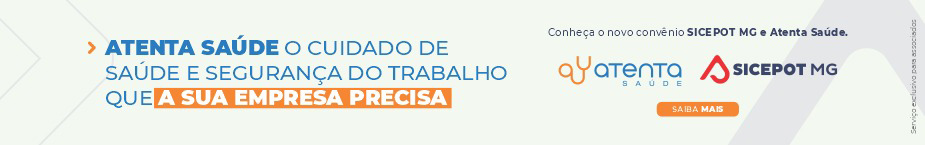  ÓRGÃO LICITANTE: SMOBI ÓRGÃO LICITANTE: SMOBIEDITAL: LICITAÇÃO EDITAL SP 027-2022 PE PROCESSO: 01- 031.853/22-44EDITAL: LICITAÇÃO EDITAL SP 027-2022 PE PROCESSO: 01- 031.853/22-44EDITAL: LICITAÇÃO EDITAL SP 027-2022 PE PROCESSO: 01- 031.853/22-44Endereço: Rua dos Guajajaras, 1107 – 14° andar - Centro, Belo Horizonte - MG, 30180-105Informações: Telefone: (31) 3277-8102 - (31) 3277-5020 - Sites: www.licitacoes.caixa.gov.br e www.pbh.gov.br - E-mail cpl.sudecap@pbh.gov.br Endereço: Rua dos Guajajaras, 1107 – 14° andar - Centro, Belo Horizonte - MG, 30180-105Informações: Telefone: (31) 3277-8102 - (31) 3277-5020 - Sites: www.licitacoes.caixa.gov.br e www.pbh.gov.br - E-mail cpl.sudecap@pbh.gov.br Endereço: Rua dos Guajajaras, 1107 – 14° andar - Centro, Belo Horizonte - MG, 30180-105Informações: Telefone: (31) 3277-8102 - (31) 3277-5020 - Sites: www.licitacoes.caixa.gov.br e www.pbh.gov.br - E-mail cpl.sudecap@pbh.gov.br Endereço: Rua dos Guajajaras, 1107 – 14° andar - Centro, Belo Horizonte - MG, 30180-105Informações: Telefone: (31) 3277-8102 - (31) 3277-5020 - Sites: www.licitacoes.caixa.gov.br e www.pbh.gov.br - E-mail cpl.sudecap@pbh.gov.br Endereço: Rua dos Guajajaras, 1107 – 14° andar - Centro, Belo Horizonte - MG, 30180-105Informações: Telefone: (31) 3277-8102 - (31) 3277-5020 - Sites: www.licitacoes.caixa.gov.br e www.pbh.gov.br - E-mail cpl.sudecap@pbh.gov.br OBJETO: A Superintendência de Desenvolvimento da Capital - SUDECAP torna público que fará realizar procedimento licitatório na Modalidade Pregão, na forma Eletrônica, do Tipo Menor Preço, aferido PELO VALOR GLOBAL, regime de execução: empreitada por preço global para EXECUÇÃO DE SERVIÇOS COMUNS DE ENGENHARIA DE MANUTENÇÃO PREVENTIVA ANUAL EM 6(SEIS) SUBESTAÇÕES CONSUMIDORAS DE MÉDIA TENSÃO DE PRÓPRIOS MUNICIPAIS E ELABORAÇÃO DE AS BUILT DAS RESPECTIVAS INSTALAÇÕES, COM O FORNECIMENTO DE MATERIAIS, INSUMOS E MÃO DE OBRA, conforme especificações e quantidades contidas nos anexos deste Edital.OBJETO: A Superintendência de Desenvolvimento da Capital - SUDECAP torna público que fará realizar procedimento licitatório na Modalidade Pregão, na forma Eletrônica, do Tipo Menor Preço, aferido PELO VALOR GLOBAL, regime de execução: empreitada por preço global para EXECUÇÃO DE SERVIÇOS COMUNS DE ENGENHARIA DE MANUTENÇÃO PREVENTIVA ANUAL EM 6(SEIS) SUBESTAÇÕES CONSUMIDORAS DE MÉDIA TENSÃO DE PRÓPRIOS MUNICIPAIS E ELABORAÇÃO DE AS BUILT DAS RESPECTIVAS INSTALAÇÕES, COM O FORNECIMENTO DE MATERIAIS, INSUMOS E MÃO DE OBRA, conforme especificações e quantidades contidas nos anexos deste Edital.OBJETO: A Superintendência de Desenvolvimento da Capital - SUDECAP torna público que fará realizar procedimento licitatório na Modalidade Pregão, na forma Eletrônica, do Tipo Menor Preço, aferido PELO VALOR GLOBAL, regime de execução: empreitada por preço global para EXECUÇÃO DE SERVIÇOS COMUNS DE ENGENHARIA DE MANUTENÇÃO PREVENTIVA ANUAL EM 6(SEIS) SUBESTAÇÕES CONSUMIDORAS DE MÉDIA TENSÃO DE PRÓPRIOS MUNICIPAIS E ELABORAÇÃO DE AS BUILT DAS RESPECTIVAS INSTALAÇÕES, COM O FORNECIMENTO DE MATERIAIS, INSUMOS E MÃO DE OBRA, conforme especificações e quantidades contidas nos anexos deste Edital.DATAS: Credenciamento: até às 8h do dia 19/08/2022; Lançamento de proposta comercial e documentação de habilitação: até às 8h30min do dia 19/08/2022; Abertura da sessão pública de lances: às 10h do dia 19/08/2022. DATAS: Credenciamento: até às 8h do dia 19/08/2022; Lançamento de proposta comercial e documentação de habilitação: até às 8h30min do dia 19/08/2022; Abertura da sessão pública de lances: às 10h do dia 19/08/2022. VALORESVALORESVALORESVALORESVALORESValor Estimado da ObraCapital Social Capital Social Garantia de PropostaValor do EditalR$ 47.399,94R$ 4.739,00R$ 4.739,00R$ -R$ -CAPACIDADE TÉCNICA: Atestado de Capacidade Técnico-Profissional fornecido por pessoa jurídica de direito público ou privado, devidamente registrado na entidade profissional competente, de que o profissional, comprovadamente integrante do quadro permanente do Licitante, executou, na qualidade de responsável técnico, serviços de manutenção elétrica em média tensão ou alta tensão ou elaboração de projetos de subestações distribuidoras ou consumidoras. CAPACIDADE TÉCNICA: Atestado de Capacidade Técnico-Profissional fornecido por pessoa jurídica de direito público ou privado, devidamente registrado na entidade profissional competente, de que o profissional, comprovadamente integrante do quadro permanente do Licitante, executou, na qualidade de responsável técnico, serviços de manutenção elétrica em média tensão ou alta tensão ou elaboração de projetos de subestações distribuidoras ou consumidoras. CAPACIDADE TÉCNICA: Atestado de Capacidade Técnico-Profissional fornecido por pessoa jurídica de direito público ou privado, devidamente registrado na entidade profissional competente, de que o profissional, comprovadamente integrante do quadro permanente do Licitante, executou, na qualidade de responsável técnico, serviços de manutenção elétrica em média tensão ou alta tensão ou elaboração de projetos de subestações distribuidoras ou consumidoras. CAPACIDADE TÉCNICA: Atestado de Capacidade Técnico-Profissional fornecido por pessoa jurídica de direito público ou privado, devidamente registrado na entidade profissional competente, de que o profissional, comprovadamente integrante do quadro permanente do Licitante, executou, na qualidade de responsável técnico, serviços de manutenção elétrica em média tensão ou alta tensão ou elaboração de projetos de subestações distribuidoras ou consumidoras. CAPACIDADE TÉCNICA: Atestado de Capacidade Técnico-Profissional fornecido por pessoa jurídica de direito público ou privado, devidamente registrado na entidade profissional competente, de que o profissional, comprovadamente integrante do quadro permanente do Licitante, executou, na qualidade de responsável técnico, serviços de manutenção elétrica em média tensão ou alta tensão ou elaboração de projetos de subestações distribuidoras ou consumidoras. CAPACIDADE OPERACIONAL: Atestado(s) de capacidade técnico-operacional fornecido(s) por pessoa(s) jurídica(s) de direito público ou privado, comprovando que a licitante executou diretamente serviços de: 16.1.2.3.1. manutenção preventiva em subestações consumidoras ou distribuidoras em média tensão (1kV a 36,2kV) do tipo abrigadas em alvenaria ou blindadas para clientes comerciais ou industriais; 16.1.2.3.2. levantamento de as built ou projeto elétrico de subestação consumidora ou subestações de distribuição com potência entre 300kVA até 2500kVA em média tensão.CAPACIDADE OPERACIONAL: Atestado(s) de capacidade técnico-operacional fornecido(s) por pessoa(s) jurídica(s) de direito público ou privado, comprovando que a licitante executou diretamente serviços de: 16.1.2.3.1. manutenção preventiva em subestações consumidoras ou distribuidoras em média tensão (1kV a 36,2kV) do tipo abrigadas em alvenaria ou blindadas para clientes comerciais ou industriais; 16.1.2.3.2. levantamento de as built ou projeto elétrico de subestação consumidora ou subestações de distribuição com potência entre 300kVA até 2500kVA em média tensão.CAPACIDADE OPERACIONAL: Atestado(s) de capacidade técnico-operacional fornecido(s) por pessoa(s) jurídica(s) de direito público ou privado, comprovando que a licitante executou diretamente serviços de: 16.1.2.3.1. manutenção preventiva em subestações consumidoras ou distribuidoras em média tensão (1kV a 36,2kV) do tipo abrigadas em alvenaria ou blindadas para clientes comerciais ou industriais; 16.1.2.3.2. levantamento de as built ou projeto elétrico de subestação consumidora ou subestações de distribuição com potência entre 300kVA até 2500kVA em média tensão.CAPACIDADE OPERACIONAL: Atestado(s) de capacidade técnico-operacional fornecido(s) por pessoa(s) jurídica(s) de direito público ou privado, comprovando que a licitante executou diretamente serviços de: 16.1.2.3.1. manutenção preventiva em subestações consumidoras ou distribuidoras em média tensão (1kV a 36,2kV) do tipo abrigadas em alvenaria ou blindadas para clientes comerciais ou industriais; 16.1.2.3.2. levantamento de as built ou projeto elétrico de subestação consumidora ou subestações de distribuição com potência entre 300kVA até 2500kVA em média tensão.CAPACIDADE OPERACIONAL: Atestado(s) de capacidade técnico-operacional fornecido(s) por pessoa(s) jurídica(s) de direito público ou privado, comprovando que a licitante executou diretamente serviços de: 16.1.2.3.1. manutenção preventiva em subestações consumidoras ou distribuidoras em média tensão (1kV a 36,2kV) do tipo abrigadas em alvenaria ou blindadas para clientes comerciais ou industriais; 16.1.2.3.2. levantamento de as built ou projeto elétrico de subestação consumidora ou subestações de distribuição com potência entre 300kVA até 2500kVA em média tensão. ÍNDICES ECONÔMICOS: conforme edital.  ÍNDICES ECONÔMICOS: conforme edital.  ÍNDICES ECONÔMICOS: conforme edital.  ÍNDICES ECONÔMICOS: conforme edital.  ÍNDICES ECONÔMICOS: conforme edital. OBSERVAÇÕES: O pregão eletrônico será realizado em sessão pública por meio da INTERNET. A disputa inicialmente se dará por 10 minutos, período em que os licitantes deverão fazer lances competitivos. Não havendo novos lances, o sistema encerrará a disputa, podendo o pregoeiro reiniciar a etapa de início de lances. Se houver lances nos últimos dois minutos, o sistema prorrogará automaticamente por mais dois minutos. Para participar do pregão eletrônico, os interessados deverão providenciar o cadastramento no Portal de Compras “Licitações CAIXA”. O edital poderá ser obtido pelos interessados através dos “sites” www.licitacoes.caixa.gov.br e www.pbh.gov.br. ATENÇÃO ÀS NOVAS REGRAS, TRAZIDAS PELO DECRETO MUNICIPAL Nº 17.317/2020 E INSERÇÃO DOS DOCUMENTOS DE HABILITAÇÃO NO SISTEMA DO PORTAL DA CAIXA ECONÔMICA FEDERAL CONCOMITANTEMENTE À INSERÇÃO DA PROPOSTA, ANTERIORES AO INÍCIO DA SESSÃO PÚBLICA.https://prefeitura.pbh.gov.br/obras-e-infraestrutura/licitacao/pregao-eletronico-027-2022. OBSERVAÇÕES: O pregão eletrônico será realizado em sessão pública por meio da INTERNET. A disputa inicialmente se dará por 10 minutos, período em que os licitantes deverão fazer lances competitivos. Não havendo novos lances, o sistema encerrará a disputa, podendo o pregoeiro reiniciar a etapa de início de lances. Se houver lances nos últimos dois minutos, o sistema prorrogará automaticamente por mais dois minutos. Para participar do pregão eletrônico, os interessados deverão providenciar o cadastramento no Portal de Compras “Licitações CAIXA”. O edital poderá ser obtido pelos interessados através dos “sites” www.licitacoes.caixa.gov.br e www.pbh.gov.br. ATENÇÃO ÀS NOVAS REGRAS, TRAZIDAS PELO DECRETO MUNICIPAL Nº 17.317/2020 E INSERÇÃO DOS DOCUMENTOS DE HABILITAÇÃO NO SISTEMA DO PORTAL DA CAIXA ECONÔMICA FEDERAL CONCOMITANTEMENTE À INSERÇÃO DA PROPOSTA, ANTERIORES AO INÍCIO DA SESSÃO PÚBLICA.https://prefeitura.pbh.gov.br/obras-e-infraestrutura/licitacao/pregao-eletronico-027-2022. OBSERVAÇÕES: O pregão eletrônico será realizado em sessão pública por meio da INTERNET. A disputa inicialmente se dará por 10 minutos, período em que os licitantes deverão fazer lances competitivos. Não havendo novos lances, o sistema encerrará a disputa, podendo o pregoeiro reiniciar a etapa de início de lances. Se houver lances nos últimos dois minutos, o sistema prorrogará automaticamente por mais dois minutos. Para participar do pregão eletrônico, os interessados deverão providenciar o cadastramento no Portal de Compras “Licitações CAIXA”. O edital poderá ser obtido pelos interessados através dos “sites” www.licitacoes.caixa.gov.br e www.pbh.gov.br. ATENÇÃO ÀS NOVAS REGRAS, TRAZIDAS PELO DECRETO MUNICIPAL Nº 17.317/2020 E INSERÇÃO DOS DOCUMENTOS DE HABILITAÇÃO NO SISTEMA DO PORTAL DA CAIXA ECONÔMICA FEDERAL CONCOMITANTEMENTE À INSERÇÃO DA PROPOSTA, ANTERIORES AO INÍCIO DA SESSÃO PÚBLICA.https://prefeitura.pbh.gov.br/obras-e-infraestrutura/licitacao/pregao-eletronico-027-2022. OBSERVAÇÕES: O pregão eletrônico será realizado em sessão pública por meio da INTERNET. A disputa inicialmente se dará por 10 minutos, período em que os licitantes deverão fazer lances competitivos. Não havendo novos lances, o sistema encerrará a disputa, podendo o pregoeiro reiniciar a etapa de início de lances. Se houver lances nos últimos dois minutos, o sistema prorrogará automaticamente por mais dois minutos. Para participar do pregão eletrônico, os interessados deverão providenciar o cadastramento no Portal de Compras “Licitações CAIXA”. O edital poderá ser obtido pelos interessados através dos “sites” www.licitacoes.caixa.gov.br e www.pbh.gov.br. ATENÇÃO ÀS NOVAS REGRAS, TRAZIDAS PELO DECRETO MUNICIPAL Nº 17.317/2020 E INSERÇÃO DOS DOCUMENTOS DE HABILITAÇÃO NO SISTEMA DO PORTAL DA CAIXA ECONÔMICA FEDERAL CONCOMITANTEMENTE À INSERÇÃO DA PROPOSTA, ANTERIORES AO INÍCIO DA SESSÃO PÚBLICA.https://prefeitura.pbh.gov.br/obras-e-infraestrutura/licitacao/pregao-eletronico-027-2022. OBSERVAÇÕES: O pregão eletrônico será realizado em sessão pública por meio da INTERNET. A disputa inicialmente se dará por 10 minutos, período em que os licitantes deverão fazer lances competitivos. Não havendo novos lances, o sistema encerrará a disputa, podendo o pregoeiro reiniciar a etapa de início de lances. Se houver lances nos últimos dois minutos, o sistema prorrogará automaticamente por mais dois minutos. Para participar do pregão eletrônico, os interessados deverão providenciar o cadastramento no Portal de Compras “Licitações CAIXA”. O edital poderá ser obtido pelos interessados através dos “sites” www.licitacoes.caixa.gov.br e www.pbh.gov.br. ATENÇÃO ÀS NOVAS REGRAS, TRAZIDAS PELO DECRETO MUNICIPAL Nº 17.317/2020 E INSERÇÃO DOS DOCUMENTOS DE HABILITAÇÃO NO SISTEMA DO PORTAL DA CAIXA ECONÔMICA FEDERAL CONCOMITANTEMENTE À INSERÇÃO DA PROPOSTA, ANTERIORES AO INÍCIO DA SESSÃO PÚBLICA.https://prefeitura.pbh.gov.br/obras-e-infraestrutura/licitacao/pregao-eletronico-027-2022. ÓRGÃO LICITANTE: DEPARTAMENTO DE EDIFICAÇÕES E ESTRADAS DE RODAGEM DE MINAS GERAIS - DERÓRGÃO LICITANTE: DEPARTAMENTO DE EDIFICAÇÕES E ESTRADAS DE RODAGEM DE MINAS GERAIS - DERCONCORRÊNCIA - EDITAL Nº: 089/2022. PROCESSO SEI Nº: 2300.01.0139209/2022-40.CONCORRÊNCIA - EDITAL Nº: 089/2022. PROCESSO SEI Nº: 2300.01.0139209/2022-40.Endereço: Av. dos Andradas, 1.120, sala 1009, Belo Horizonte/MG.Informações: Telefone: 3235-1272 - site www.der.mg.gov.br - E-mail: asl@deer.mg.gov.br Endereço: Av. dos Andradas, 1.120, sala 1009, Belo Horizonte/MG.Informações: Telefone: 3235-1272 - site www.der.mg.gov.br - E-mail: asl@deer.mg.gov.br Endereço: Av. dos Andradas, 1.120, sala 1009, Belo Horizonte/MG.Informações: Telefone: 3235-1272 - site www.der.mg.gov.br - E-mail: asl@deer.mg.gov.br Endereço: Av. dos Andradas, 1.120, sala 1009, Belo Horizonte/MG.Informações: Telefone: 3235-1272 - site www.der.mg.gov.br - E-mail: asl@deer.mg.gov.br OBJETO:  O Diretor Geral do Departamento de Edificações e Estradas de Rodagem do Estado de Minas Gerais - DER/MG torna público que fará realizar, através da Comissão Permanente de Licitação, às 14:00 (quatorze horas) do dia 15/09/2022, em seu edifício-sede, à Av. dos Andradas, 1.120, sala 1009, nesta capital, licitação na modalidade CONCORRÊNCIA para a Recuperação Funcional do Pavimento na Rodovia LMG-834, trecho Caiana - Espera Feliz. A execução dos serviços descritos está restrita ao âmbito de circunscrição da 29ª URG do DER/MG – Manhumirim. Inclusa no PPAG, de acordo com edital e composições de custos unitários constantes do quadro de quantidades, que estarão disponíveis no endereço acima citado e no site www.der.mg.gov.br, a partir do dia 05/08/2022. A entrega dos envelopes de proposta e documentação deverá ser realizada até às 17:00hs (dezessete horas) do dia 14/09/2022 na forma prevista no Edital, no Serviço de Protocolo e Arquivo – SPA do DER/MG. OBJETO:  O Diretor Geral do Departamento de Edificações e Estradas de Rodagem do Estado de Minas Gerais - DER/MG torna público que fará realizar, através da Comissão Permanente de Licitação, às 14:00 (quatorze horas) do dia 15/09/2022, em seu edifício-sede, à Av. dos Andradas, 1.120, sala 1009, nesta capital, licitação na modalidade CONCORRÊNCIA para a Recuperação Funcional do Pavimento na Rodovia LMG-834, trecho Caiana - Espera Feliz. A execução dos serviços descritos está restrita ao âmbito de circunscrição da 29ª URG do DER/MG – Manhumirim. Inclusa no PPAG, de acordo com edital e composições de custos unitários constantes do quadro de quantidades, que estarão disponíveis no endereço acima citado e no site www.der.mg.gov.br, a partir do dia 05/08/2022. A entrega dos envelopes de proposta e documentação deverá ser realizada até às 17:00hs (dezessete horas) do dia 14/09/2022 na forma prevista no Edital, no Serviço de Protocolo e Arquivo – SPA do DER/MG. DATAS: Data de entrega dos envelopes até: 14/09/2022 às 17:00Data de Abertura: 15/09/2022 às 14:00Prazo de execução: 04 meses.DATAS: Data de entrega dos envelopes até: 14/09/2022 às 17:00Data de Abertura: 15/09/2022 às 14:00Prazo de execução: 04 meses.VALORESVALORESVALORESVALORESValor Estimado da ObraCapital Social Igual ou SuperiorGarantia de PropostaValor do EditalR$ 1.743.762,89R$ -R$ -R$ -CAPACIDADE TÉCNICA: ATESTADO(S) DE CAPACIDADE TÉCNICA DO RESPONSÁVEL TÉCNICO da empresa, fornecido por pessoa jurídica de direito público ou privado, devidamente certificado pelo Conselho Regional de Engenharia e Agronomia – CREA, acompanhado  da respectiva Certidão  de  Acervo Técnico – CAT, comprovando ter executado serviços de pavimentaçãoCAPACIDADE TÉCNICA: ATESTADO(S) DE CAPACIDADE TÉCNICA DO RESPONSÁVEL TÉCNICO da empresa, fornecido por pessoa jurídica de direito público ou privado, devidamente certificado pelo Conselho Regional de Engenharia e Agronomia – CREA, acompanhado  da respectiva Certidão  de  Acervo Técnico – CAT, comprovando ter executado serviços de pavimentaçãoCAPACIDADE TÉCNICA: ATESTADO(S) DE CAPACIDADE TÉCNICA DO RESPONSÁVEL TÉCNICO da empresa, fornecido por pessoa jurídica de direito público ou privado, devidamente certificado pelo Conselho Regional de Engenharia e Agronomia – CREA, acompanhado  da respectiva Certidão  de  Acervo Técnico – CAT, comprovando ter executado serviços de pavimentaçãoCAPACIDADE TÉCNICA: ATESTADO(S) DE CAPACIDADE TÉCNICA DO RESPONSÁVEL TÉCNICO da empresa, fornecido por pessoa jurídica de direito público ou privado, devidamente certificado pelo Conselho Regional de Engenharia e Agronomia – CREA, acompanhado  da respectiva Certidão  de  Acervo Técnico – CAT, comprovando ter executado serviços de pavimentaçãoCAPACIDADE OPERACIONAL:  DOCUMENTO H.17: COMPROVAÇÃO DE APTIDÃO DE DESEMPENHO TÉCNICO DA LICITANTE, por meio de atestado(s) ou certidão(ões), fornecidos por pessoa jurídica de direito público ou privado, comprovando ter executado os serviços a seguir discriminados, nas quantidades mínimas, referentes a parcela de maior relevância técnica ou econômica. Reperfilamento  616,00 t Micro-revestimento 17.150,00 m²CAPACIDADE OPERACIONAL:  DOCUMENTO H.17: COMPROVAÇÃO DE APTIDÃO DE DESEMPENHO TÉCNICO DA LICITANTE, por meio de atestado(s) ou certidão(ões), fornecidos por pessoa jurídica de direito público ou privado, comprovando ter executado os serviços a seguir discriminados, nas quantidades mínimas, referentes a parcela de maior relevância técnica ou econômica. Reperfilamento  616,00 t Micro-revestimento 17.150,00 m²CAPACIDADE OPERACIONAL:  DOCUMENTO H.17: COMPROVAÇÃO DE APTIDÃO DE DESEMPENHO TÉCNICO DA LICITANTE, por meio de atestado(s) ou certidão(ões), fornecidos por pessoa jurídica de direito público ou privado, comprovando ter executado os serviços a seguir discriminados, nas quantidades mínimas, referentes a parcela de maior relevância técnica ou econômica. Reperfilamento  616,00 t Micro-revestimento 17.150,00 m²CAPACIDADE OPERACIONAL:  DOCUMENTO H.17: COMPROVAÇÃO DE APTIDÃO DE DESEMPENHO TÉCNICO DA LICITANTE, por meio de atestado(s) ou certidão(ões), fornecidos por pessoa jurídica de direito público ou privado, comprovando ter executado os serviços a seguir discriminados, nas quantidades mínimas, referentes a parcela de maior relevância técnica ou econômica. Reperfilamento  616,00 t Micro-revestimento 17.150,00 m²ÍNDICES ECONÔMICOS: conforme edital. ÍNDICES ECONÔMICOS: conforme edital. ÍNDICES ECONÔMICOS: conforme edital. ÍNDICES ECONÔMICOS: conforme edital. OBSERVAÇÕES: A visita técnica ocorrerá nos dias 22/08/2022 e 23/08/2022, mediante agendamento. Informações complementares poderão ser obtidas pelo telefone 3235-1272 ou pelo site acima mencionado.http://www.der.mg.gov.br/transparencia/licitacoes/concorrencias-tomadas-de-preco-2022/2005-licitacoes/concorrencias-tomadas-de-preco-2022/2936-edital-089-2022 OBSERVAÇÕES: A visita técnica ocorrerá nos dias 22/08/2022 e 23/08/2022, mediante agendamento. Informações complementares poderão ser obtidas pelo telefone 3235-1272 ou pelo site acima mencionado.http://www.der.mg.gov.br/transparencia/licitacoes/concorrencias-tomadas-de-preco-2022/2005-licitacoes/concorrencias-tomadas-de-preco-2022/2936-edital-089-2022 OBSERVAÇÕES: A visita técnica ocorrerá nos dias 22/08/2022 e 23/08/2022, mediante agendamento. Informações complementares poderão ser obtidas pelo telefone 3235-1272 ou pelo site acima mencionado.http://www.der.mg.gov.br/transparencia/licitacoes/concorrencias-tomadas-de-preco-2022/2005-licitacoes/concorrencias-tomadas-de-preco-2022/2936-edital-089-2022 OBSERVAÇÕES: A visita técnica ocorrerá nos dias 22/08/2022 e 23/08/2022, mediante agendamento. Informações complementares poderão ser obtidas pelo telefone 3235-1272 ou pelo site acima mencionado.http://www.der.mg.gov.br/transparencia/licitacoes/concorrencias-tomadas-de-preco-2022/2005-licitacoes/concorrencias-tomadas-de-preco-2022/2936-edital-089-2022 ÓRGÃO LICITANTE: DEPARTAMENTO DE EDIFICAÇÕES E ESTRADAS DE RODAGEM DE MINAS GERAIS - DERÓRGÃO LICITANTE: DEPARTAMENTO DE EDIFICAÇÕES E ESTRADAS DE RODAGEM DE MINAS GERAIS - DEREDITAL Nº: 090/2022 PROCESSO SEI Nº: 2300010135724/2022-45EDITAL Nº: 090/2022 PROCESSO SEI Nº: 2300010135724/2022-45Endereço: Av. dos Andradas, 1.120, sala 1009, Belo Horizonte/MG.Informações: Telefone: 3235-1272 - site www.der.mg.gov.br - E-mail: asl@deer.mg.gov.br Endereço: Av. dos Andradas, 1.120, sala 1009, Belo Horizonte/MG.Informações: Telefone: 3235-1272 - site www.der.mg.gov.br - E-mail: asl@deer.mg.gov.br Endereço: Av. dos Andradas, 1.120, sala 1009, Belo Horizonte/MG.Informações: Telefone: 3235-1272 - site www.der.mg.gov.br - E-mail: asl@deer.mg.gov.br Endereço: Av. dos Andradas, 1.120, sala 1009, Belo Horizonte/MG.Informações: Telefone: 3235-1272 - site www.der.mg.gov.br - E-mail: asl@deer.mg.gov.br OBJETO:  Diretor Geral do Departamento de Edificações e Estradas de Rodagem do Estado de Minas Gerais - DE/MG torna público que fará realizar, através da Comissão Permanente de Licitação, às 09:00hs (nove horas) do dia 15/09/2022, em seu edifício-sede, à Av dos Andradas, 1120, sala 1009, nesta capital, licitação na modalidade CONCORRÊNCIA para a recuperação Funcional do Pavimento na rodovia MGC-120, trecho Dom Silvério- Ponte Nova e rodovia LMG-1760, trecho Sem Peixe- Entrº MGC-120 A execução dos serviços descritos está restrita ao âmbito de circunscrição da 17ª G do DE/MG – PNTE NA Inclusa no PPAG., de acordo com edital e composições de custos unitários constantes do quadro de quantidades, que estarão disponíveis no endereço acima citado e no site www.der.mg.gov.br, a partir do dia 05/08/2022. A entrega dos envelopes de proposta e documentação deverá ser realizada até às 17:00hs (dezessete horas) do dia 14/09/2022 na forma prevista no Edital, no Serviço de Protocolo e Arquivo – SPA do DER/MG. OBJETO:  Diretor Geral do Departamento de Edificações e Estradas de Rodagem do Estado de Minas Gerais - DE/MG torna público que fará realizar, através da Comissão Permanente de Licitação, às 09:00hs (nove horas) do dia 15/09/2022, em seu edifício-sede, à Av dos Andradas, 1120, sala 1009, nesta capital, licitação na modalidade CONCORRÊNCIA para a recuperação Funcional do Pavimento na rodovia MGC-120, trecho Dom Silvério- Ponte Nova e rodovia LMG-1760, trecho Sem Peixe- Entrº MGC-120 A execução dos serviços descritos está restrita ao âmbito de circunscrição da 17ª G do DE/MG – PNTE NA Inclusa no PPAG., de acordo com edital e composições de custos unitários constantes do quadro de quantidades, que estarão disponíveis no endereço acima citado e no site www.der.mg.gov.br, a partir do dia 05/08/2022. A entrega dos envelopes de proposta e documentação deverá ser realizada até às 17:00hs (dezessete horas) do dia 14/09/2022 na forma prevista no Edital, no Serviço de Protocolo e Arquivo – SPA do DER/MG. DATAS: Data de entrega dos envelopes até: 14/09/2022 às 17:00Data de Abertura: 15/09/2022 às 09:00Prazo de execução: 09 meses.DATAS: Data de entrega dos envelopes até: 14/09/2022 às 17:00Data de Abertura: 15/09/2022 às 09:00Prazo de execução: 09 meses.VALORESVALORESVALORESVALORESValor Estimado da ObraCapital Social Igual ou SuperiorGarantia de PropostaValor do EditalR$ 12.953.381,37R$ -R$ -R$ -CAPACIDADE TÉCNICA: ATESTADO(S) DE CAPACIDADE TÉCNICA DO RESPONSÁVEL TÉCNICO da empresa, fornecido por pessoa jurídica de direito público ou privado, devidamente certificado pelo Conselho Regional de Engenharia e Agronomia – CREA, acompanhado  da respectiva Certidão  de  Acervo Técnico – CAT, comprovando ter executado serviços de pavimentação rodoviária.CAPACIDADE TÉCNICA: ATESTADO(S) DE CAPACIDADE TÉCNICA DO RESPONSÁVEL TÉCNICO da empresa, fornecido por pessoa jurídica de direito público ou privado, devidamente certificado pelo Conselho Regional de Engenharia e Agronomia – CREA, acompanhado  da respectiva Certidão  de  Acervo Técnico – CAT, comprovando ter executado serviços de pavimentação rodoviária.CAPACIDADE TÉCNICA: ATESTADO(S) DE CAPACIDADE TÉCNICA DO RESPONSÁVEL TÉCNICO da empresa, fornecido por pessoa jurídica de direito público ou privado, devidamente certificado pelo Conselho Regional de Engenharia e Agronomia – CREA, acompanhado  da respectiva Certidão  de  Acervo Técnico – CAT, comprovando ter executado serviços de pavimentação rodoviária.CAPACIDADE TÉCNICA: ATESTADO(S) DE CAPACIDADE TÉCNICA DO RESPONSÁVEL TÉCNICO da empresa, fornecido por pessoa jurídica de direito público ou privado, devidamente certificado pelo Conselho Regional de Engenharia e Agronomia – CREA, acompanhado  da respectiva Certidão  de  Acervo Técnico – CAT, comprovando ter executado serviços de pavimentação rodoviária.CAPACIDADE OPERACIONAL:  COMPROVAÇÃO DE APTIDÃO DE DESEMPENHO TÉCNICO DA LICITANTE, por meio de atestado (s) ou certidão(ões), fornecidos por pessoa jurídica de direito público ou privado, comprovando ter executado os serviços a seguir discriminados, nas quantidades mínimas, referentes a parcela de maior relevância técnica ou econômica. Concreto betuminoso usinado a quente                  734 m³Reperfilamento de pavimento 1.584 tMicro-revestimento asfáltico a frio  179.280 m²CAPACIDADE OPERACIONAL:  COMPROVAÇÃO DE APTIDÃO DE DESEMPENHO TÉCNICO DA LICITANTE, por meio de atestado (s) ou certidão(ões), fornecidos por pessoa jurídica de direito público ou privado, comprovando ter executado os serviços a seguir discriminados, nas quantidades mínimas, referentes a parcela de maior relevância técnica ou econômica. Concreto betuminoso usinado a quente                  734 m³Reperfilamento de pavimento 1.584 tMicro-revestimento asfáltico a frio  179.280 m²CAPACIDADE OPERACIONAL:  COMPROVAÇÃO DE APTIDÃO DE DESEMPENHO TÉCNICO DA LICITANTE, por meio de atestado (s) ou certidão(ões), fornecidos por pessoa jurídica de direito público ou privado, comprovando ter executado os serviços a seguir discriminados, nas quantidades mínimas, referentes a parcela de maior relevância técnica ou econômica. Concreto betuminoso usinado a quente                  734 m³Reperfilamento de pavimento 1.584 tMicro-revestimento asfáltico a frio  179.280 m²CAPACIDADE OPERACIONAL:  COMPROVAÇÃO DE APTIDÃO DE DESEMPENHO TÉCNICO DA LICITANTE, por meio de atestado (s) ou certidão(ões), fornecidos por pessoa jurídica de direito público ou privado, comprovando ter executado os serviços a seguir discriminados, nas quantidades mínimas, referentes a parcela de maior relevância técnica ou econômica. Concreto betuminoso usinado a quente                  734 m³Reperfilamento de pavimento 1.584 tMicro-revestimento asfáltico a frio  179.280 m²ÍNDICES ECONÔMICOS: conforme edital. ÍNDICES ECONÔMICOS: conforme edital. ÍNDICES ECONÔMICOS: conforme edital. ÍNDICES ECONÔMICOS: conforme edital. OBSERVAÇÕES: A visita técnica ocorrerá nos dias 19/08/2022 e 22/08/2022, mediante agendamento. Informações complementares poderão ser obtidas pelo telefone 3235-1272 ou pelo site acima mencionado.http://www.der.mg.gov.br/transparencia/licitacoes/concorrencias-tomadas-de-preco-2022/2005-licitacoes/concorrencias-tomadas-de-preco-2022/2934-edital-090-2022 OBSERVAÇÕES: A visita técnica ocorrerá nos dias 19/08/2022 e 22/08/2022, mediante agendamento. Informações complementares poderão ser obtidas pelo telefone 3235-1272 ou pelo site acima mencionado.http://www.der.mg.gov.br/transparencia/licitacoes/concorrencias-tomadas-de-preco-2022/2005-licitacoes/concorrencias-tomadas-de-preco-2022/2934-edital-090-2022 OBSERVAÇÕES: A visita técnica ocorrerá nos dias 19/08/2022 e 22/08/2022, mediante agendamento. Informações complementares poderão ser obtidas pelo telefone 3235-1272 ou pelo site acima mencionado.http://www.der.mg.gov.br/transparencia/licitacoes/concorrencias-tomadas-de-preco-2022/2005-licitacoes/concorrencias-tomadas-de-preco-2022/2934-edital-090-2022 OBSERVAÇÕES: A visita técnica ocorrerá nos dias 19/08/2022 e 22/08/2022, mediante agendamento. Informações complementares poderão ser obtidas pelo telefone 3235-1272 ou pelo site acima mencionado.http://www.der.mg.gov.br/transparencia/licitacoes/concorrencias-tomadas-de-preco-2022/2005-licitacoes/concorrencias-tomadas-de-preco-2022/2934-edital-090-2022 ÓRGÃO LICITANTE: DEPARTAMENTO DE EDIFICAÇÕES E ESTRADAS DE RODAGEM DE MINAS GERAIS - DERÓRGÃO LICITANTE: DEPARTAMENTO DE EDIFICAÇÕES E ESTRADAS DE RODAGEM DE MINAS GERAIS - DEREDITAL Nº: 092/2022. PROCESSO SEI Nº: 2300.01.0135313/2022-84.EDITAL Nº: 092/2022. PROCESSO SEI Nº: 2300.01.0135313/2022-84.Endereço: Av. dos Andradas, 1.120, sala 1009, Belo Horizonte/MG.Informações: Telefone: 3235-1272 - site www.der.mg.gov.br - E-mail: asl@deer.mg.gov.br Endereço: Av. dos Andradas, 1.120, sala 1009, Belo Horizonte/MG.Informações: Telefone: 3235-1272 - site www.der.mg.gov.br - E-mail: asl@deer.mg.gov.br Endereço: Av. dos Andradas, 1.120, sala 1009, Belo Horizonte/MG.Informações: Telefone: 3235-1272 - site www.der.mg.gov.br - E-mail: asl@deer.mg.gov.br Endereço: Av. dos Andradas, 1.120, sala 1009, Belo Horizonte/MG.Informações: Telefone: 3235-1272 - site www.der.mg.gov.br - E-mail: asl@deer.mg.gov.br OBJETO:  O Diretor Geral do Departamento de Edificações e Estradas de Rodagem do Estado de Minas Gerais - DER/MG torna público que fará realizar, através da Comissão Permanente de Licitação, às 09:00hs (nove horas) do dia 20/09/2022, em seu edifício-sede, à Av. dos Andradas, 1.120, sala 1009, nesta capital, licitação na modalidade CONCORRÊNCIA para a Recuperação Funcional do Pavimento na Rodovia MG-418, trecho Divida BA/MG - Teófilo Otoni - subtrecho Divisa BA/MG - km 87 (Lote 1) e Rodovia LMG-719, trecho Nanuque - Divisa MG/ES. A execução dos serviços descritos está restrita ao âmbito de circunscrição da 28ª URG do DER/MG – TEÓFILO OTONI. Incluso no PPAG, de acordo com edital e composições de custos unitários constantes do quadro de quantidades, que estarão disponíveis no endereço acima citado e no site www.der.mg.gov.br, a partir do dia 05/08/2022. A entrega dos envelopes de proposta e documentação deverá ser realizada até às 17:00hs (dezessete horas) do dia 19/09/2022 na forma prevista no Edital, no Serviço de Protocolo e Arquivo – SPA do DER/MG. OBJETO:  O Diretor Geral do Departamento de Edificações e Estradas de Rodagem do Estado de Minas Gerais - DER/MG torna público que fará realizar, através da Comissão Permanente de Licitação, às 09:00hs (nove horas) do dia 20/09/2022, em seu edifício-sede, à Av. dos Andradas, 1.120, sala 1009, nesta capital, licitação na modalidade CONCORRÊNCIA para a Recuperação Funcional do Pavimento na Rodovia MG-418, trecho Divida BA/MG - Teófilo Otoni - subtrecho Divisa BA/MG - km 87 (Lote 1) e Rodovia LMG-719, trecho Nanuque - Divisa MG/ES. A execução dos serviços descritos está restrita ao âmbito de circunscrição da 28ª URG do DER/MG – TEÓFILO OTONI. Incluso no PPAG, de acordo com edital e composições de custos unitários constantes do quadro de quantidades, que estarão disponíveis no endereço acima citado e no site www.der.mg.gov.br, a partir do dia 05/08/2022. A entrega dos envelopes de proposta e documentação deverá ser realizada até às 17:00hs (dezessete horas) do dia 19/09/2022 na forma prevista no Edital, no Serviço de Protocolo e Arquivo – SPA do DER/MG. DATAS: Data de entrega dos envelopes até: 19/09/2022 às 17:00Data de Abertura: 20/09/2022 às 09:00Prazo de execução: 12 meses.DATAS: Data de entrega dos envelopes até: 19/09/2022 às 17:00Data de Abertura: 20/09/2022 às 09:00Prazo de execução: 12 meses.VALORESVALORESVALORESVALORESValor Estimado da ObraCapital Social Igual ou SuperiorGarantia de PropostaValor do EditalR$ 22.028.424,31R$ -R$ -R$ -CAPACIDADE TÉCNICA: ATESTADO(S) DE CAPACIDADE TÉCNICA DO RESPONSÁVEL TÉCNICO da empresa, fornecido por pessoa jurídica de direito público ou privado, devidamente certificado pelo Conselho Regional de Engenharia e Agronomia – CREA, acompanhado  da respectiva Certidão  de  Acervo Técnico – CAT, comprovando ter executado serviços de pavimentação rodoviária.CAPACIDADE TÉCNICA: ATESTADO(S) DE CAPACIDADE TÉCNICA DO RESPONSÁVEL TÉCNICO da empresa, fornecido por pessoa jurídica de direito público ou privado, devidamente certificado pelo Conselho Regional de Engenharia e Agronomia – CREA, acompanhado  da respectiva Certidão  de  Acervo Técnico – CAT, comprovando ter executado serviços de pavimentação rodoviária.CAPACIDADE TÉCNICA: ATESTADO(S) DE CAPACIDADE TÉCNICA DO RESPONSÁVEL TÉCNICO da empresa, fornecido por pessoa jurídica de direito público ou privado, devidamente certificado pelo Conselho Regional de Engenharia e Agronomia – CREA, acompanhado  da respectiva Certidão  de  Acervo Técnico – CAT, comprovando ter executado serviços de pavimentação rodoviária.CAPACIDADE TÉCNICA: ATESTADO(S) DE CAPACIDADE TÉCNICA DO RESPONSÁVEL TÉCNICO da empresa, fornecido por pessoa jurídica de direito público ou privado, devidamente certificado pelo Conselho Regional de Engenharia e Agronomia – CREA, acompanhado  da respectiva Certidão  de  Acervo Técnico – CAT, comprovando ter executado serviços de pavimentação rodoviária.CAPACIDADE OPERACIONAL:  DOCUMENTO H.17: COMPROVAÇÃO DE APTIDÃO DE DESEMPENHO TÉCNICO DA LICITANTE, por meio de atestado(s) ou certidão(ões), fornecidos por pessoa jurídica de direito público ou privado, comprovando ter executado os serviços a seguir discriminados, nas quantidades mínimas, referentes a parcela de maior relevância técnica ou econômica.Concreto betuminoso usinado a quente        7.710,00 m³       Tratamento superficial duplo                               327.470,00 m²Micro-revestimento asfáltico a frio        29.880,00 m²Fresagem     216.200,00 m²CAPACIDADE OPERACIONAL:  DOCUMENTO H.17: COMPROVAÇÃO DE APTIDÃO DE DESEMPENHO TÉCNICO DA LICITANTE, por meio de atestado(s) ou certidão(ões), fornecidos por pessoa jurídica de direito público ou privado, comprovando ter executado os serviços a seguir discriminados, nas quantidades mínimas, referentes a parcela de maior relevância técnica ou econômica.Concreto betuminoso usinado a quente        7.710,00 m³       Tratamento superficial duplo                               327.470,00 m²Micro-revestimento asfáltico a frio        29.880,00 m²Fresagem     216.200,00 m²CAPACIDADE OPERACIONAL:  DOCUMENTO H.17: COMPROVAÇÃO DE APTIDÃO DE DESEMPENHO TÉCNICO DA LICITANTE, por meio de atestado(s) ou certidão(ões), fornecidos por pessoa jurídica de direito público ou privado, comprovando ter executado os serviços a seguir discriminados, nas quantidades mínimas, referentes a parcela de maior relevância técnica ou econômica.Concreto betuminoso usinado a quente        7.710,00 m³       Tratamento superficial duplo                               327.470,00 m²Micro-revestimento asfáltico a frio        29.880,00 m²Fresagem     216.200,00 m²CAPACIDADE OPERACIONAL:  DOCUMENTO H.17: COMPROVAÇÃO DE APTIDÃO DE DESEMPENHO TÉCNICO DA LICITANTE, por meio de atestado(s) ou certidão(ões), fornecidos por pessoa jurídica de direito público ou privado, comprovando ter executado os serviços a seguir discriminados, nas quantidades mínimas, referentes a parcela de maior relevância técnica ou econômica.Concreto betuminoso usinado a quente        7.710,00 m³       Tratamento superficial duplo                               327.470,00 m²Micro-revestimento asfáltico a frio        29.880,00 m²Fresagem     216.200,00 m²ÍNDICES ECONÔMICOS: conforme edital. ÍNDICES ECONÔMICOS: conforme edital. ÍNDICES ECONÔMICOS: conforme edital. ÍNDICES ECONÔMICOS: conforme edital. OBSERVAÇÕES: A visita técnica ocorrerá nos dias 23/08/2022 e 24/08/2022, mediante agendamento. Informações complementares poderão ser obtidas pelo telefone 3235-1272 ou pelo site acima mencionado.http://www.der.mg.gov.br/transparencia/licitacoes/concorrencias-tomadas-de-preco-2022/2005-licitacoes/concorrencias-tomadas-de-preco-2022/2937-edital-092-2022 OBSERVAÇÕES: A visita técnica ocorrerá nos dias 23/08/2022 e 24/08/2022, mediante agendamento. Informações complementares poderão ser obtidas pelo telefone 3235-1272 ou pelo site acima mencionado.http://www.der.mg.gov.br/transparencia/licitacoes/concorrencias-tomadas-de-preco-2022/2005-licitacoes/concorrencias-tomadas-de-preco-2022/2937-edital-092-2022 OBSERVAÇÕES: A visita técnica ocorrerá nos dias 23/08/2022 e 24/08/2022, mediante agendamento. Informações complementares poderão ser obtidas pelo telefone 3235-1272 ou pelo site acima mencionado.http://www.der.mg.gov.br/transparencia/licitacoes/concorrencias-tomadas-de-preco-2022/2005-licitacoes/concorrencias-tomadas-de-preco-2022/2937-edital-092-2022 OBSERVAÇÕES: A visita técnica ocorrerá nos dias 23/08/2022 e 24/08/2022, mediante agendamento. Informações complementares poderão ser obtidas pelo telefone 3235-1272 ou pelo site acima mencionado.http://www.der.mg.gov.br/transparencia/licitacoes/concorrencias-tomadas-de-preco-2022/2005-licitacoes/concorrencias-tomadas-de-preco-2022/2937-edital-092-2022 ÓRGÃO LICITANTE:  MINISTÉRIO DA INFRAESTRUTURA - DNIT - 06ª UNIDADE DE INFRAESTRUTURA TERRESTREÓRGÃO LICITANTE:  MINISTÉRIO DA INFRAESTRUTURA - DNIT - 06ª UNIDADE DE INFRAESTRUTURA TERRESTREEDITAL: RDC ELETRÔNICO Nº 304/2022 - AVISO DE ALTERAÇÃOEDITAL: RDC ELETRÔNICO Nº 304/2022 - AVISO DE ALTERAÇÃOEndereço: Rua Martim de Carvalho, nº 635 – 4º andar – Bairro: Santo Agostinho - Belo Horizonte – MG, fone nº (31) 3057-1551, fax (31) 3057-1550 - CEP: 30.190-094http://www.dnit.gov.br - E-mail: pregoeiro.sremg@dnit.gov.br Endereço: Www.dnit.gov.br - Belo Horizonte (MG) - Telefone: (61) 96412290 Endereço: Rua Martim de Carvalho, nº 635 – 4º andar – Bairro: Santo Agostinho - Belo Horizonte – MG, fone nº (31) 3057-1551, fax (31) 3057-1550 - CEP: 30.190-094http://www.dnit.gov.br - E-mail: pregoeiro.sremg@dnit.gov.br Endereço: Www.dnit.gov.br - Belo Horizonte (MG) - Telefone: (61) 96412290 Endereço: Rua Martim de Carvalho, nº 635 – 4º andar – Bairro: Santo Agostinho - Belo Horizonte – MG, fone nº (31) 3057-1551, fax (31) 3057-1550 - CEP: 30.190-094http://www.dnit.gov.br - E-mail: pregoeiro.sremg@dnit.gov.br Endereço: Www.dnit.gov.br - Belo Horizonte (MG) - Telefone: (61) 96412290 Endereço: Rua Martim de Carvalho, nº 635 – 4º andar – Bairro: Santo Agostinho - Belo Horizonte – MG, fone nº (31) 3057-1551, fax (31) 3057-1550 - CEP: 30.190-094http://www.dnit.gov.br - E-mail: pregoeiro.sremg@dnit.gov.br Endereço: Www.dnit.gov.br - Belo Horizonte (MG) - Telefone: (61) 96412290 OBJETO: Comunicamos que o edital da licitação supracitada, publicada no D.O.U de 29/07/2022 foi alterado. Objeto: Contratação de empresa para a execução das obras remanescentes de implantação e pavimentação da rodovia BR-265/MG, conforme condições, quantidades e exigências estabelecidas neste instrumento e em seus anexos. Total de Itens Licitados: 00001.OBJETO: Comunicamos que o edital da licitação supracitada, publicada no D.O.U de 29/07/2022 foi alterado. Objeto: Contratação de empresa para a execução das obras remanescentes de implantação e pavimentação da rodovia BR-265/MG, conforme condições, quantidades e exigências estabelecidas neste instrumento e em seus anexos. Total de Itens Licitados: 00001.DATAS: Entrega das Propostas: a partir de 02/08/2022 às 08h00Abertura da Proposta:  26/08/2022, às 10h00 Prazo de execução dos serviços: 15 (quinze) mesesDATAS: Entrega das Propostas: a partir de 02/08/2022 às 08h00Abertura da Proposta:  26/08/2022, às 10h00 Prazo de execução dos serviços: 15 (quinze) mesesVALORESVALORESVALORESVALORESValor Estimado da ObraCapital Social Garantia de PropostaValor do EditalR$ 50.139.042,55R$ -R$ -R$ -CAPACIDADE TÉCNICA: conforme edital.CAPACIDADE TÉCNICA: conforme edital.CAPACIDADE TÉCNICA: conforme edital.CAPACIDADE TÉCNICA: conforme edital.CAPACIDADE OPERACIONAL: conforme edital.CAPACIDADE OPERACIONAL: conforme edital.CAPACIDADE OPERACIONAL: conforme edital.CAPACIDADE OPERACIONAL: conforme edital. ÍNDICES ECONÔMICOS: conforme edital.  ÍNDICES ECONÔMICOS: conforme edital.  ÍNDICES ECONÔMICOS: conforme edital.  ÍNDICES ECONÔMICOS: conforme edital. OBSERVAÇÕES: DA VISITA AO LOCAL DE EXECUÇÃO DAS OBRAS/SERVIÇOS 26.1 A visita técnica poderá ser acompanhada por Engenheiro da Superintendência do DNIT no Estado de Minas Gerais, que a certificará, expedindo o necessário Atestado de Visita. Esse atestado será Juntado à Documentação de Habilitação, nos termos do inciso III do Artigo 30, da Lei 8.666/93 de 21/06/93. 26.2 A visita deverá ser agendada com antecedência junto à Superintendência do DNIT e deverá ocorrer até o dia útil anterior a abertura da Proposta. 26.3 Horário de atendimento da Superintendência do DNIT ao Público: de 8:00 às 12:00 horas e das 13:00 às 17:00 horas. Qualquer informação em relação à visita poderá ser obtida através do telefone (35) 3521-9076. 26.4 A Licitante não poderá alegar, posteriormente, desconhecimento de qualquer fato. 26.5 Caso a Licitante não queira participar da visita, deverá apresentar, em substituição ao atestado de visita, declaração formal assinada pelo responsável técnico, sob as penalidades da lei, que tem pleno conhecimento das condições e peculiaridades inerentes à natureza dos trabalhos, e sobre o local do serviço, assumindo total responsabilidade por esta declaração, ficando impedida, no futuro, de pleitear por força do conhecimento declarado, quaisquer alterações contratuais, de natureza técnica e/ou financeira.Site: http://www1.dnit.gov.br/editais/consulta/resumo.asp?NUMIDEdital=9128 OBSERVAÇÕES: DA VISITA AO LOCAL DE EXECUÇÃO DAS OBRAS/SERVIÇOS 26.1 A visita técnica poderá ser acompanhada por Engenheiro da Superintendência do DNIT no Estado de Minas Gerais, que a certificará, expedindo o necessário Atestado de Visita. Esse atestado será Juntado à Documentação de Habilitação, nos termos do inciso III do Artigo 30, da Lei 8.666/93 de 21/06/93. 26.2 A visita deverá ser agendada com antecedência junto à Superintendência do DNIT e deverá ocorrer até o dia útil anterior a abertura da Proposta. 26.3 Horário de atendimento da Superintendência do DNIT ao Público: de 8:00 às 12:00 horas e das 13:00 às 17:00 horas. Qualquer informação em relação à visita poderá ser obtida através do telefone (35) 3521-9076. 26.4 A Licitante não poderá alegar, posteriormente, desconhecimento de qualquer fato. 26.5 Caso a Licitante não queira participar da visita, deverá apresentar, em substituição ao atestado de visita, declaração formal assinada pelo responsável técnico, sob as penalidades da lei, que tem pleno conhecimento das condições e peculiaridades inerentes à natureza dos trabalhos, e sobre o local do serviço, assumindo total responsabilidade por esta declaração, ficando impedida, no futuro, de pleitear por força do conhecimento declarado, quaisquer alterações contratuais, de natureza técnica e/ou financeira.Site: http://www1.dnit.gov.br/editais/consulta/resumo.asp?NUMIDEdital=9128 OBSERVAÇÕES: DA VISITA AO LOCAL DE EXECUÇÃO DAS OBRAS/SERVIÇOS 26.1 A visita técnica poderá ser acompanhada por Engenheiro da Superintendência do DNIT no Estado de Minas Gerais, que a certificará, expedindo o necessário Atestado de Visita. Esse atestado será Juntado à Documentação de Habilitação, nos termos do inciso III do Artigo 30, da Lei 8.666/93 de 21/06/93. 26.2 A visita deverá ser agendada com antecedência junto à Superintendência do DNIT e deverá ocorrer até o dia útil anterior a abertura da Proposta. 26.3 Horário de atendimento da Superintendência do DNIT ao Público: de 8:00 às 12:00 horas e das 13:00 às 17:00 horas. Qualquer informação em relação à visita poderá ser obtida através do telefone (35) 3521-9076. 26.4 A Licitante não poderá alegar, posteriormente, desconhecimento de qualquer fato. 26.5 Caso a Licitante não queira participar da visita, deverá apresentar, em substituição ao atestado de visita, declaração formal assinada pelo responsável técnico, sob as penalidades da lei, que tem pleno conhecimento das condições e peculiaridades inerentes à natureza dos trabalhos, e sobre o local do serviço, assumindo total responsabilidade por esta declaração, ficando impedida, no futuro, de pleitear por força do conhecimento declarado, quaisquer alterações contratuais, de natureza técnica e/ou financeira.Site: http://www1.dnit.gov.br/editais/consulta/resumo.asp?NUMIDEdital=9128 OBSERVAÇÕES: DA VISITA AO LOCAL DE EXECUÇÃO DAS OBRAS/SERVIÇOS 26.1 A visita técnica poderá ser acompanhada por Engenheiro da Superintendência do DNIT no Estado de Minas Gerais, que a certificará, expedindo o necessário Atestado de Visita. Esse atestado será Juntado à Documentação de Habilitação, nos termos do inciso III do Artigo 30, da Lei 8.666/93 de 21/06/93. 26.2 A visita deverá ser agendada com antecedência junto à Superintendência do DNIT e deverá ocorrer até o dia útil anterior a abertura da Proposta. 26.3 Horário de atendimento da Superintendência do DNIT ao Público: de 8:00 às 12:00 horas e das 13:00 às 17:00 horas. Qualquer informação em relação à visita poderá ser obtida através do telefone (35) 3521-9076. 26.4 A Licitante não poderá alegar, posteriormente, desconhecimento de qualquer fato. 26.5 Caso a Licitante não queira participar da visita, deverá apresentar, em substituição ao atestado de visita, declaração formal assinada pelo responsável técnico, sob as penalidades da lei, que tem pleno conhecimento das condições e peculiaridades inerentes à natureza dos trabalhos, e sobre o local do serviço, assumindo total responsabilidade por esta declaração, ficando impedida, no futuro, de pleitear por força do conhecimento declarado, quaisquer alterações contratuais, de natureza técnica e/ou financeira.Site: http://www1.dnit.gov.br/editais/consulta/resumo.asp?NUMIDEdital=9128 